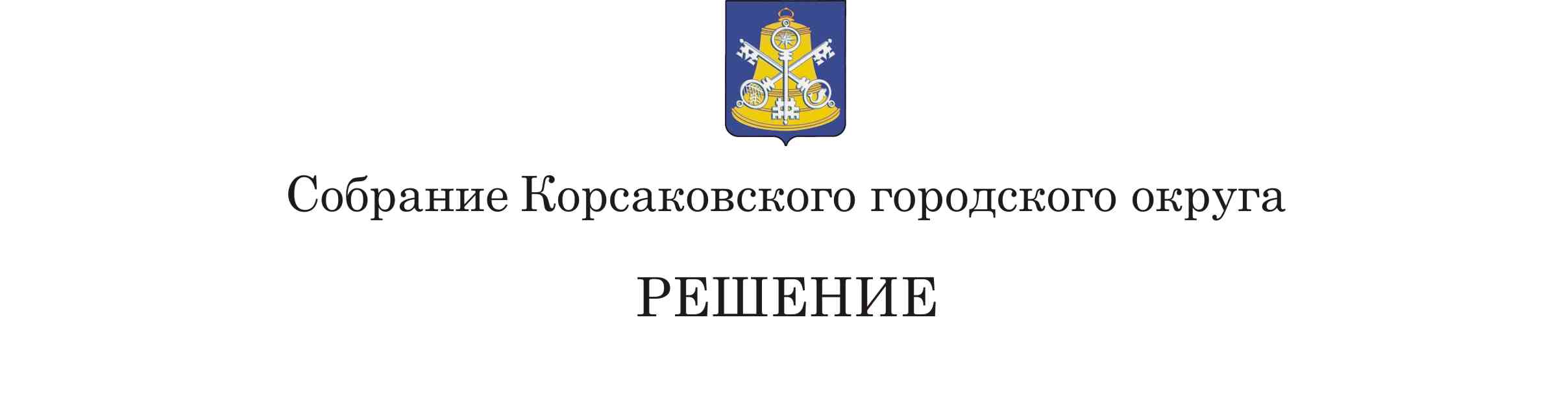               В соответствии с частью 5 статьи 264.2, статьей 264.6 Бюджетного кодекса Российской Федерации, на основании части 1 статьи 27 Устава муниципального образования «Корсаковский городской округ» Сахалинской области Собрание РЕШИЛО:              1. Утвердить отчет об исполнении бюджета Корсаковского городского округа   (далее – местный бюджет) за 2019 год по доходам в сумме 7655087,6 тыс. рублей, по расходам в сумме 7752282,3 тыс. рублей с превышением  расходов над доходами (дефицит местного бюджета) в сумме 97194,7 тыс. рублей и со следующими показателями:              доходов местного бюджета за 2019 год по кодам классификации доходов бюджетов согласно приложению 1 к настоящему решению;              расходов местного бюджета за 2019 год по ведомственной структуре расходов местного бюджета согласно приложению 2 к настоящему решению;              расходов местного бюджета за 2019 год по разделам и подразделам классификации расходов бюджетов согласно приложению 3 к настоящему решению;              источников финансирования дефицита местного бюджета за 2019 год по кодам классификации источников финансирования дефицитов бюджетов согласно    приложению 4 к настоящему решению.              2. Опубликовать настоящее решение в газете «Восход».ПредседательСобрания Корсаковского городского округа                                                            Л.Д. ХмызПриложение 1к решению СобранияКорсаковского городского округаот __30.06.2020__   № _103/06-30_Доходы местного бюджета за 2019 год по кодам классификации доходов бюджетов (тыс. рублей)Приложение 2к решению СобранияКорсаковского городского округа                              от _30.06.2020__   № 103/-06-30_ Расходы местного бюджета за 2019 год по ведомственной структуре расходов местного бюджета(тыс. рублей)Приложение 3к решению СобранияКорсаковского городского округа от _30.06.2020__   № 103/-06-30_ Расходы местного бюджета за 2019 год по разделам и подразделам классификации расходов бюджетов(тыс. рублей)Приложение 4к решению Собрания Корсаковского городского округа                                                          от _30.06.2020__   № 103/-06-30_ Источники финансирования дефицита местного бюджета за 2019 год по кодам классификации источников финансирования дефицитов бюджетов (тыс. рублей)Принято30.06.2020№103/06-30на 30-мзаседании6-го созываОб исполнении бюджета Корсаковского городского округа       за 2019 годОб исполнении бюджета Корсаковского городского округа       за 2019 годОб исполнении бюджета Корсаковского городского округа       за 2019 годОб исполнении бюджета Корсаковского городского округа       за 2019 годОб исполнении бюджета Корсаковского городского округа       за 2019 годНаименованиекод классификации доходов бюджетакод классификации доходов бюджетаКассовое исполнениеНаименованиеглавного администратора доходовдоходов местного бюджетаКассовое исполнение1234Агентство государственной службы занятости населения Сахалинской области0295,0Налоговые и неналоговые доходы1 00 00000 00 0000 0005,0Прочие поступления от денежных взысканий (штрафов) и иных сумм в возмещение ущерба, зачисляемые в бюджеты городских округов0291 16 90040 04 0000 1405,0Министерство лесного и охотничьего хозяйства Сахалинской области030131,9Налоговые и неналоговые доходы1 00 00000 00 0000 000131,9Денежные взыскания (штрафы) за нарушение законодательства Российской Федерации об особо охраняемых природных территориях0301 16 25020 01 0000 14093,9Денежные взыскания (штрафы) за нарушение законодательства Российской Федерации об охране и использовании животного мира0301 16 25030 01 0000 14038,0Государственная инспекция по надзору за техническим состоянием самоходных машин и других видов техники Сахалинской области03742,5Налоговые и неналоговые доходы1 00 00000 00 0000 00042,5Прочие поступления от денежных взысканий (штрафов) и иных сумм в возмещение ущерба, зачисляемые в бюджеты городских округов0371 16 90040 04 0000 14042,5Государственная жилищная инспекция Сахалинской области0463096,2Налоговые и неналоговые доходы1 00 00000 00 0000 0003096,2Прочие поступления от денежных взысканий (штрафов) и иных сумм в возмещение ущерба, зачисляемые в бюджеты городских округов0461 16 90040 04 0000 1403096,2Федеральная служба по надзору в сфере природопользования (Управление Росприроднадзора по Сахалинской области)0481538,3Налоговые и неналоговые доходы1 00 00000 00 0000 0001538,3Плата за выбросы загрязняющих веществ в атмосферный воздух стационарными объектами0481 1201010 01 0000 120-299,6Плата за сбросы загрязняющих веществ в водные объекты0481 12 01030 01 0000 120176,4Плата за размещение отходов производства 0481 12 01041 01 0000 1201482,5Денежные взыскания (штрафы) за нарушение законодательства в области охраны окружающей среды0481 16 25040 01 0000 140115,0Прочие поступления от денежных взысканий (штрафов) и иных сумм в возмещение ущерба, зачисляемые в бюджеты городских округов0481 16 25050 01 0000 14058,0Денежные взыскания (штрафы) за нарушение законодательства Российской Федерации об административных правонарушениях, предусмотренные статьей 20.25 Кодекса Российской Федерации об административных правонарушениях0481 16 43000 01 0000 1406,0Федеральное агентство по рыболовству0762123,6Налоговые и неналоговые доходы1 00 00000 00 0000 0002123,6Денежные взыскания (штрафы) за нарушение законодательства Российской Федерации об охране и использовании животного мира0761 16 25030 01 0000 140147,4Суммы по искам о возмещении вреда, причиненного окружающей среде, подлежащие зачислению в бюджеты городских округов0761 16 35020 04 0000 1401507,6Прочие поступления от денежных взысканий (штрафов) и иных сумм в возмещение ущерба, зачисляемые в бюджеты городских округов0761 16 90040 04 0000 140468,6Федеральная служба по ветеринарному и фитосанитарному надзору0812,5Налоговые и неналоговые доходы1 00 00000 00 0000 0002,5Прочие поступления от денежных взысканий (штрафов) и иных сумм в возмещение ущерба, зачисляемые в бюджеты городских округов0811 16 90040 04 0000 1402,5Управление Федерального казначейства по Сахалинской области10025346,7Налоговые и неналоговые доходы1 00 00000 00 0000 00025346,7Доходы от уплаты акцизов на дизельное топливо, подлежащие распределению между бюджетами субъектов Российской Федерации и местными бюджетами с учетом установленных дифференцированных нормативов отчислений в местные бюджеты1001 03 02230 01 0000 11011537,4Доходы от уплаты акцизов на моторные масла для дизельных и (или) карбюраторных (инжекторных) двигателей, подлежащие распреде-лению между бюджетами субъектов Российской Федерации и местными бюджетами с учетом установленных дифференцированных нормативов отчислений в местные бюджеты1001 03 02240 01 0000 11084,8Доходы от уплаты акцизов на автомобильный бензин, подлежащие распределению между бюджетами субъектов Российской Федерации и местными бюджетами с учетом установленных дифференцированных нормативов отчислений в местные бюджеты1001 03 02250 01 0000 11015414,0Доходы от уплаты акцизов на прямогонный бензин, подлежащие распределению между бюджетами субъектов Российской Федерации и местными бюджетами с учетом установленных дифференцированных нормативов отчислений в местные бюджеты1001 03 02260 01 0000 110-1689,5Федеральная служба по надзору в сфере защиты прав потребителей и благополучия человека1411146,5Налоговые и неналоговые доходы1 00 00000 00 0000 0001146,5Денежные взыскания (штрафы) за нарушение законодательства в области обеспечения санитарно-эпидемиологического благополучия человека и законодательства в сфере защиты прав потребителей1411 16 28000 01 0000 1401146,5Федеральная антимонопольная служба16150,0Налоговые и неналоговые доходы1 00 00000 00 0000 00050,0Денежные взыскания (штрафы) за нарушение законодательства Российской Федерации о контрактной системе в сфере закупок товаров, работ, услуг для обеспечения государственных и муниципальных нужд для нужд городских округов1611 16 33040 04 0000 14050,0Управление Федеральной налоговой службы России по Сахалинской области182838568,4Налоговые и неналоговые доходы1 00 00000 00 0000 000838568,4Налог на доходы физических лиц с доходов, источником которых является налоговый агент, за исключением доходов, в отношении которых исчисление и уплата налога осуществляются в соответствии со статьями 227, 227.1 и 228 Налогового кодекса Российской Федерации1821 01 02010 01 0000 110441645,1Налог на доходы физических лиц с доходов, полученных от осуществления деятельности физическими лицами, зарегистрированными в качестве индивидуальных предпринимателей, нотариусов, занимающихся частной практикой, адвокатов, учредивших адвокатские кабинеты, и других лиц, занимающихся частной практикой в соответствии со статьей 227 Налогового кодекса Российской Федерации1821 01 02020 01 0000 1105387,5Налог на доходы физических лиц с доходов, полученных физическими лицами в соответствии со статьей 228 Налогового кодекса Российской Федерации1821 01 02030 01 0000 1101480,9Налог на доходы физических лиц в виде фиксированных авансовых платежей с доходов, полученных физическими лицами, являющимися иностранными гражданами, осуществляющими трудовую деятельность по найму на основании патента в соответствии со статьей 227.1 Налогового кодекса Российской Федерации1821 01 02040 01 0000 110408,4Налог на доходы физических лиц с сумм прибыли контролируемой иностранной компании, полученной физическими лицами, признаваемыми контролирующими лицами этой компании1821 01 02050 01 0000 110-15,1Налог, взимаемый с налогоплатель-щиков, выбравших в качестве объекта налогообложения доходы1821 05 01011 01 0000 110143302,4Налог, взимаемый с налогоплатель-щиков, выбравших в качестве объекта налогообложения доходы (за налоговые периоды, истекшие до 1 января 2011 года)1821 05 01012 01 0000 1101191,1Налог, взимаемый с налогоплатель-щиков, выбравших в качестве объекта налогообложения доходы, уменьшенные на величину расходов1821 05 01020 01 0000 11042302,7Минимальный налог, зачисляемый в бюджеты субъектов Российской Федерации1821 05 01050 01 0000 110-1,0Единый налог на вмененный доход для отдельных видов деятельности1821 05 02010 02 0000 11039103,0Единый налог на вмененный доход для отдельных видов деятельности (за налоговые периоды, истекшие до 1 января 2011 года)1821 05 02020 02 0000 11012,6Единый сельскохозяйственный налог1821 05 03010 01 0000 1105660,1Налог, взимаемый в связи с применением патентной системы налогообложения, зачисляемый в бюджеты городских округов1821 05 04010 02 0000 1102976,5Налог на имущество физических лиц, взимаемый по ставкам, применяемым к объектам налогообложения, расположенным в границах городских округов1821 06 01020 04 0000 1107087,3Налог на имущество организаций по имуществу, не входящему в Единую систему газоснабжения1821 06 02010 02 0000 11048214,1Транспортный налог с организаций1821 06 04011 02 0000 11021500,4Транспортный налог с физических лиц1821 06 04012 02 0000 11049263,3Земельный налог с организаций, обладающих земельным участком, расположенным в границах городских округов1821 06 06032 04 0000 11016406,7Земельный налог с физических лиц, обладающих земельным участком, расположенным в границах городских округов1821 06 06042 04 0000 1104577,1Государственная пошлина по делам, рассматриваемым в судах общей юрисдикции, мировыми судьями (за исключением Верховного Суда Российской Федерации)1821 08 03010 01 0000 1107831,3Денежные взыскания (штрафы) за нарушение законодательства о налогах и сборах, предусмотренные статьями 116, 118, статьей 119.1, пунктами 1 и 2 статьи 120, статьями 125, 126, 128, 129, 129.1, 132, 133, 134, 135, 135.1 Налогового кодекса Российской Федерации1821 16 03010 01 0000 140174,4Денежные взыскания (штрафы) за административные правонарушения в области налогов и сборов, предусмотренные Кодексом Российской Федерации об административных правонарушения1821 16 03030 01 0000 14029,6Денежные взыскания (штрафы) за нарушение законодательства о применении контрольно-кассовой техники при осуществлении наличных денежных расчетов и (или) расчетов с использованием платежных карт1821 16 06000 01 0000 14030,0Управление Министерства внутренних дел Российской Федерации по Сахалинской области1883731,3Налоговые и неналоговые доходы1 00 00000 00 0000 0003731,3Денежные взыскания (штрафы) за административные правонарушения в области государственного регули-рования производства и оборота этилового спирта, алкогольной, спиртосодержащей продукции1881 16 08010 01 0000 140675,7Денежные взыскания (штрафы) и иные суммы, взыскиваемые с лиц, виновных в совершении преступлений, и в возмещение ущерба имуществу, зачисляемые в бюджеты городских округов1881 16 21040 04 0000 1402387,6Денежные взыскания (штрафы) за нарушение законодательства в области обеспечения санитарно-эпидемиологического благополучия человека и законодательства в сфере защиты прав потребителей1881 16 28000 01 0000 14018,5Прочие денежные взыскания (штрафы) за правонарушения в области дорожного движения1881 16 30030 01 0000 140102,5Денежные взыскания (штрафы) за нарушение законодательства Российской Федерации об административных правонарушениях, предусмотренные статьей 20.25 Кодекса Российской Федерации об административных правонарушениях1881 16 43000 01 0000 140141,7Прочие поступления от денежных взысканий (штрафов) и иных сумм в возмещение ущерба, зачисляемые в бюджеты городских округов1881 16 90040 04 0000 140405,3Администрация Корсаковского городского округа9021698,9Налоговые и неналоговые доходы9021 00 00000 00 0000 0001698,9Доходы от сдачи в аренду имущества, находящегося в оперативном управлении органов управления городских округов и созданных ими учреждений (за исключением имущества муниципальных бюджетных и автономных учреждений)9021 11 05034 04 0000 120286,0Прочие доходы от компенсации затрат бюджетов городских округов9021 13 02994 04 0000 130597,1Денежные взыскания (штрафы) за нарушение законодательства Российской Федерации о контрактной системе в сфере закупок товаров, работ, услуг для обеспечения государственных и муниципальных нужд для нужд городских округов9021 16 33040 04 0000 14042,1Денежные взыскания (штрафы), установленные законами субъектов Российской Федерации за несоблюдение муниципальных правовых актов, зачисляемые в бюджеты городских округов (в части поступления штрафов за несоблюдение правил благоустройства территорий)9021 16 51020 02 0105 140488,6Прочие поступления от денежных взысканий (штрафов) и иных сумм в возмещении ущерба, зачисляемые в бюджеты городских округов9021 16 90040 04 0000 1401,1Прочие поступления от денежных взысканий (штрафов) и иных сумм в возмещении ущерба, зачисляемые в бюджеты городских округов (суммы штрафов, налагаемых административной комиссией Корсаковского городского округа)9021 16 90040 04 0106 140115,5Прочие поступления от денежных взысканий (штрафов) и иных сумм в возмещении ущерба, зачисляемые в бюджеты городских округов (суммы штрафов, налагаемых муниципальной комиссией по делам несовершенно-летних и защите их прав)9021 16 90040 04 0107 140168,5Контрольно-счетная палата Корсаковского городского округа90310,2Налоговые и неналоговые доходы9031 00 00000 00 0000 00010,2Прочие доходы от компенсации затрат бюджетов городских округов9031 13 02994 04 0000 13010,2Финансовое управление администрации Корсаковского городского округа9046665764,4Налоговые и неналоговые доходы1 00 00000 00 0000 00056,6Проценты, полученные от предоставления бюджетных кредитов внутри страны за счет средств бюджетов городских округов9041 11 03040 04 0000 1206,1Прочие доходы от компенсации затрат бюджетов городских округов9041 13 02994 04 0000 1301,0Невыясненные поступления, зачис-ляемые в бюджеты городских округов9041 17 01040 04 0000 1801,0Прочие неналоговые доходы бюджетов городских округов9041 17 05040 04 0000 18048,5Безвозмездные поступления 9042 00 00000 00 0000 0006665707,8Дотации бюджетам городских округов на выравнивание бюджетной обеспеченности9042 02 15001 04 0000 1501046667,3Дотации бюджетам городских округов на поддержку мер по обеспечению сбалансированности бюджетов9042 02 15002 04 0000 150423907,0Субсидии бюджетам городских округов на софинансирование капитальных вложений в объекты муниципальной собственности9042 02 20077 04 0000 1501135471,6Субсидии бюджетам городских округов на реализацию мероприятий государственной программы Российской Федерации «Доступная среда» 9042 02 25027 04 0000 1502765,6Субсидии бюджетам городских округов на реализацию мероприятий по обеспечению жильем молодых семей9042 02 25497 04 0000 15010893,5Субсидии бюджетам городских округов на реализацию мероприятий по созданию в субъектах Российской Федерации новых мест в общеобразовательных организациях9042 02 25520 04 0000 150410200,8Субсидии бюджетам городских округов на поддержку государственных программ субъектов Российской Федерации и муниципальных программ формирования современной городской среды9042 02 25555 04 0000 15062380,0Прочие субсидии бюджетам городских округов9042 02 29999 04 0000 1501535945,8Субвенции бюджетам городских округов на выполнение передаваемых полномочий субъектов Российской Федерации9042 02 30024 04 0000 15063958,6Субвенции бюджетам городских округов на содержание ребенка в семье опекуна и приемной семье, а также вознаграждение, причитающее приемному родителю 9042 02 30027 04 0000 15066641,8  Субвенции бюджетам городских округов на компенсацию части платы, взимаемой с родителей (законных представителей) за присмотр и уход за детьми, посещающими образовательные организации, реализующие образовательные программы дошкольного образования9042 02 30029 04 0000 15018265,5Субвенции бюджетам городских округов на осуществление полномочий по составлению (изменению) списков кандидатов в присяжные заседатели федеральных судов общей юрисдикции в Российской Федерации9042 02 35082 04 0000 15036687,0Межбюджетные трансферты, передаваемые бюджетам городских округов на реализацию мероприятий планов социального развития центров экономического роста субъектов Российской Федерации, входящих в состав Дальневосточного федерального округа9042 02 45505 04 0000 150	562558,0Прочие межбюджетные трансферты, передаваемые бюджетам городских округов9042 02 49999 04 0000 1501136396,6Безвозмездные поступления от физических и юридических лиц на финансовое обеспечение дорожной деятельности, в том числе добровольных пожертвований, в отношении автомобильных дорог общего пользования местного значения городских округов9042 07 04010 04 0000 150158238,5Прочие безвозмездные поступления в бюджеты городских округов (в части поступления добровольных пожертвований от физических лиц на реализацию общественно значимых проектов, основанных на местных инициативах)9042 07 04050 04 0108 150380,8Прочие безвозмездные поступления в бюджеты городских округов (в части поступления добровольных пожертвований от юридических лиц на реализацию общественно значимых проектов, основанных на местных инициативах)9042 07 04050 04 0109 150784,6Возврат остатков субсидий, субвенций и иных межбюджетных трансфертов, имеющих целевое назначение, прошлых лет из бюджетов городских округов9042 19 60010 04 0000 150-6435,2Комитет по управлению имуществом администрации Корсаковского городского округа905105104,8Налоговые и неналоговые доходы1 00 00000 00 0000 000105104,8Государственная пошлина за выдачу разрешения на установку рекламной конструкции (сумма платежа (перерасчеты, недоимка и задолженность по соответствующему платежу, в том числе по отмененному)9051 08 07150 01 1000 11010,0Доходы, получаемые в виде арендной платы за земельные участки, государственная собственность на которые не разграничена и которые расположены в границах городских округов, а также средства от продажи права на заключение договоров аренды указанных земельных участков9051 11 05012 04 0000 12070347,4Плата по соглашениям об установлении сервитута, заключенными органами местного самоуправления городских округов, государственными или муниципальными предприятиями либо государственными или муниципальными учреждениями в отношении земельных участков, находящихся в собственности городских округов 9051 11 05324 04 0000 1208,0Доходы от перечисления части прибыли, остающейся после уплаты налогов и иных обязательных платежей муниципальных унитарных предприятий, созданных городскими округами9051 11 07014 04 0000 12013,6Прочие поступления от использования имущества, находящегося в собственности городских округов (за исключением имущества муниципальных бюджетных и автономных учреждений, а также имущества муниципальных унитарных предприятий, в том числе казенных)9051 11 09044 04 0000 12013924,9Прочие доходы от компенсации затрат бюджетов городских округов9051 13 02994 04 0000 130119,0Доходы от продажи квартир, находящихся в собственности городских округов9051 14 01040 04 0000 4109247,4Доходы от реализации иного имущества, находящегося в собственности городских округов (за исключением имущества муниципальных бюджетных и автономных учреждений, а также имущества муниципальных унитарных предприятий, в том числе казенных), в части реализации основных средств по указанному имуществу9051 14 02043 04 0000 4101523,2Доходы от продажи земельных участков, государственная собственность на которые не разграничена и которые расположены в границах городских округов9051 14 06012 04 0000 4305828,6Доходы от продажи земельных участков, находящихся в собственности городских округов (за исключением земельных участков муниципальных бюджетных и автономных учреждений)9051 14 06024 04 0000 4301505,8Плата за увеличение площади  земельных участков, находящихся в частной собственности, в результате перераспределения  таких земельных участков, государственная собственность на которые не разграничена и которые расположены в границах городских округов9051 14 06312 04 0000 430513,9Прочие поступления от денежных взысканий (штрафов) и иных сумм в возмещение ущерба, зачисляемые в бюджеты городских округов9051 16 90040 04 0000 1402018,2Невыясненные поступления, зачис-ляемые в бюджеты городских округов9051 17 01040 04 0000 18044,8Муниципальное казенное учреждение «Управление по делам гражданской обороны и чрезвычайным ситуациям» Корсаковского городского округа Сахалинской области91149,1Налоговые и неналоговые доходы1 00 00000 00 0000 00049,1Денежные взыскания (штрафы) за нарушение законодательства Российской Федерации о контрактной системе в сфере закупок товаров, работ, услуг для обеспечения государственных и муниципальных нужд для нужд городских округов1 16 33040 04 0000 14041,2Прочие неналоговые доходы бюджетов городских округов9111 17 05040 04 0000 1807,9Департамент городского хозяйства администрации Корсаковского городского округа9151365,7Налоговые и неналоговые доходы1 00 00000 00 0000 0001365,7Государственная пошлина за выдачу органом местного самоуправления городского округа специального разрешения на движение по автомо-бильным дорогам транспортных средств, осуществляющих перевозки опасных, тяжеловесных и (или) крупногабаритных грузов, зачисляемая в бюджеты городских округов9151 08 07173 01 0000 110224,0Прочие поступления от денежных взысканий (штрафов) и иных сумм в возмещение ущерба, зачисляемые в бюджеты городских округов9151 16 90040 04 0000 1401141,7Департамент социального развития администрации Корсаковского городского округа9185311,6Налоговые и неналоговые доходы1 00 00000 00 0000 00033,0Денежные взыскания (штрафы) за нарушение законодательства Российской Федерации о контрактной системе в сфере закупок товаров, работ, услуг для обеспечения государственных и муниципальных нужд для нужд городских округов9181 16 33040 04 0000 14032,4Прочие поступления от денежных взысканий (штрафов) и иных сумм в возмещение ущерба, зачисляемые в бюджеты городских округов9181 16 90040 04 0000 1400,6Безвозмездные поступления 2 00 00000 00 0000 0005278,6Доходы бюджетов городских округов от возврата бюджетными учреждениями остатков субсидий прошлых лет9182 18 04010 04 0000 1505278,6Итого7655087,6НаименованиеКод ГРБСРзПРЦСРВРКассовоеисполнение1234567Собрание Корсаковского городского округа90115521,2ОБЩЕГОСУДАРСТВЕННЫЕ ВОПРОСЫ901010010886,9Функционирование законодательных (представительных) органов государственной власти и представительных органов муниципальных образований90101039490,8Непрограммные расходы на обеспечение деятельности органов местного самоуправления901010355000000009490,8Представительные органы местного самоуправления901010355300000009490,8Председатель Собрания Корсаковского городского округа901010355301000003512,9Расходы на выплаты по оплате труда работников органов местного самоуправления901010355301001103512,9Расходы на выплаты персоналу в целях обеспечения выполнения функций государственными (муниципальными) органами, казенными учреждениями, органами управления государственными внебюджетными фондами901010355301001101003512,9Расходы на выплаты персоналу государственных (муниципальных) органов901010355301001101203512,9Обеспечение деятельности Собрания Корсаковского городского округа901010355303000005977,9Расходы на выплаты по оплате труда работников органов местного самоуправления901010355303001105977,9Расходы на выплаты персоналу в целях обеспечения выполнения функций государственными (муниципальными) органами, казенными учреждениями, органами управления государственными внебюджетными фондами901010355303001101005977,9Расходы на выплаты персоналу государственных (муниципальных) органов901010355303001101205977,9Другие общегосударственные вопросы90101131396,1Прочие непрограммные расходы901011356000000001396,1Прочие непрограммные мероприятия901011356000205601396,1Расходы на выплаты персоналу в целях обеспечения выполнения функций государственными (муниципальными) органами, казенными учреждениями, органами управления государственными внебюджетными фондами90101135600020560100206,3Расходы на выплаты персоналу государственных (муниципальных) органов90101135600020560120206,3Закупка товаров, работ и услуг для обеспечения государственных (муниципальных) нужд901011356000205602001189,7Иные закупки товаров, работ и услуг для обеспечения государственных (муниципальных) нужд901011356000205602401189,7Иные бюджетные ассигнования901011356000205608000,1Уплата налогов, сборов и иных платежей901011356000205608500,1СОЦИАЛЬНАЯ ПОЛИТИКА90110004634,3Пенсионное обеспечение90110014634,3Муниципальная программа «Социальная поддержка населения Корсаковского городского округа»901100115000000004634,3Оказание социальной поддержки и социальной помощи гражданам, проживающим в Корсаковском  городском округе901100115001000004634,3Пенсионное обеспечение муниципальных служащих и лиц, замещавших муниципальные должности901100115001205404634,3Социальное обеспечение и иные выплаты населению901100115001205403004634,3Социальные выплаты гражданам, кроме публичных нормативных социальных выплат901100115001205403204634,3Администрация Корсаковского городского округа902472021,2ОБЩЕГОСУДАРСТВЕННЫЕ ВОПРОСЫ9020100373046,2Функционирование высшего должностного лица субъекта Российской Федерации и муниципального образования90201025139,3Непрограммные расходы на обеспечение деятельности органов местного самоуправления902010255000000005139,3Мэр Корсаковского городского округа902010255600000005139,3Расходы на выплаты по оплате труда работников органов местного самоуправления902010255600001105139,3Расходы на выплаты персоналу в целях обеспечения выполнения функций государственными (муниципальными) органами, казенными учреждениями, органами управления государственными внебюджетными фондами902010255600001101005139,3Расходы на выплаты персоналу государственных (муниципальных) органов902010255600001101205139,3Функционирование Правительства Российской Федерации, высших исполнительных органов государственной власти субъектов Российской Федерации, местных администраций9020104170022,7Непрограммные расходы на обеспечение деятельности органов местного самоуправления90201045500000000170022,7Исполнительные органы местного самоуправления90201045520000000170022,7Обеспечение деятельности органов местного самоуправления90201045520100000170022,7Расходы на выплаты по оплате труда работников органов местного самоуправления90201045520100110158685,0Расходы на выплаты персоналу в целях обеспечения выполнения функций государственными (муниципальными) органами, казенными учреждениями, органами управления государственными внебюджетными фондами90201045520100110100158411,5Расходы на выплаты персоналу государственных (муниципальных) органов90201045520100110120158411,5Социальное обеспечение и иные выплаты населению90201045520100110300273,5Социальные выплаты гражданам, кроме публичных нормативных социальных выплат90201045520100110320273,5Субвенция на реализацию Закона Сахалинской области от 30 апреля 2004 года № 500 «Об административных комиссиях в Сахалинской области»902010455201620101176,7Расходы на выплаты персоналу в целях обеспечения выполнения функций государственными (муниципальными) органами, казенными учреждениями, органами управления государственными внебюджетными фондами902010455201620101001176,7Расходы на выплаты персоналу государственных (муниципальных) органов902010455201620101201176,7Субвенция на реализацию Закона Сахалинской области от 7 июня 2006 года № 63-ЗО «О наделении органов местного самоуправления государственными полномочиями Сахалинской области по регистрации и учету граждан, имеющих право на получение жилищных субсидий в связи с переселением из районов Крайнего Севера и приравненных к ним местностей»90201045520162080108,0Расходы на выплаты персоналу в целях обеспечения выполнения функций государственными (муниципальными) органами, казенными учреждениями, органами управления государственными внебюджетными фондами90201045520162080100108,0Расходы на выплаты персоналу государственных (муниципальных) органов90201045520162080120108,0Субвенция на реализацию Закона Сахалинской области от 30 января 2006 года № 4-ЗО «О наделении органов местного самоуправления государственными полномочиями Сахалинской области по созданию и организации деятельности комиссий по делам несовершеннолетних и защите их прав»902010455201620901855,0Расходы на выплаты персоналу в целях обеспечения выполнения функций государственными (муниципальными) органами, казенными учреждениями, органами управления государственными внебюджетными фондами902010455201620901001626,2Расходы на выплаты персоналу государственных (муниципальных) органов902010455201620901201626,2Закупка товаров, работ и услуг для обеспечения государственных (муниципальных) нужд90201045520162090200228,8Иные закупки товаров, работ и услуг для обеспечения государственных (муниципальных) нужд90201045520162090240228,8Субвенция на реализацию Закона Сахалинской области от 24 декабря 2012 года № 119-ЗО «О наделении органов местного самоуправления государственными полномочиями Сахалинской области по оказанию гражданам бесплатной юридической помощи»90201045520162210678,0Расходы на выплаты персоналу в целях обеспечения выполнения функций государственными (муниципальными) органами, казенными учреждениями, органами управления государственными внебюджетными фондами90201045520162210100593,4Расходы на выплаты персоналу государственных (муниципальных) органов90201045520162210120593,4Закупка товаров, работ и услуг для обеспечения государственных (муниципальных) нужд9020104552016221020084,6Иные закупки товаров, работ и услуг для обеспечения государственных (муниципальных) нужд9020104552016221024084,6Субвенция на реализацию Закона Сахалинской области от 3 августа 2009 года № 80-ЗО «О наделении органов местного самоуправления государственными полномочиями Сахалинской области по опеке и попечительству»902010455201626007520,0Расходы на выплаты персоналу в целях обеспечения выполнения функций государственными (муниципальными) органами, казенными учреждениями, органами управления государственными внебюджетными фондами902010455201626001006040,9Расходы на выплаты персоналу государственных (муниципальных) органов902010455201626001206040,9Закупка товаров, работ и услуг для обеспечения государственных (муниципальных) нужд902010455201626002001479,1Иные закупки товаров, работ и услуг для обеспечения государственных (муниципальных) нужд902010455201626002401479,1Судебная система90101050,0Непрограммные расходы на обеспечение деятельности органов местного самоуправления902010555000000000,0Исполнительные органы местного самоуправления902010555200000000,0Обеспечение деятельности органов местного самоуправления902010555201000000,0Осуществление полномочий по составлению (изменению) списков кандидатов в присяжные заседатели федеральных судов общей юрисдикции в Российской Федерации902010555201512000,0Закупка товаров, работ и услуг для обеспечения государственных (муниципальных) нужд902010555201512002000,0Иные закупки товаров, работ и услуг для обеспечения государственных (муниципальных) нужд902010555201512002400,0Другие общегосударственные вопросы9020113197884,2Муниципальная программа «Совершенствование системы муниципального управления Корсаковского городского округа»90201130300000000192901,9Повышение качества предоставления муниципальных услуг посредством внедрения современных информационно-коммуникационных технологий90201130300200000188369,1Расходы на обеспечение деятельности (оказание услуг) муниципальных учреждений90201130300200590183378,2Расходы на выплаты персоналу в целях обеспечения выполнения функций государственными (муниципальными) органами, казенными учреждениями, органами управления государственными внебюджетными фондами90201130300200590100141990,0Расходы на выплаты персоналу казенных учреждений90201130300200590110141990,0Закупка товаров, работ и услуг для обеспечения государственных (муниципальных) нужд9020113030020059020041137,3Иные закупки товаров, работ и услуг для обеспечения государственных (муниципальных) нужд9020113030020059024041137,3Иные бюджетные ассигнования90201130300200590800250,9Уплата налогов, сборов и иных платежей90201130300200590850250,9Иные обязательства, возникающие при реализации муниципальных программ902011303002205804990,9Закупка товаров, работ и услуг для обеспечения государственных (муниципальных) нужд902011303002205802003681,3Иные закупки товаров, работ и услуг для обеспечения государственных (муниципальных) нужд902011303002205802403681,3Иные бюджетные ассигнования902011303002205808001309,6Исполнение судебных актов902011303002205808301102,2Уплата налогов, сборов и иных платежей90201130300220580850207,4Обеспечение информационной безопасности муниципальных информационных систем,  защиты персональных данных граждан, защиты государственной тайны90201130300300000907,9Расходы на обеспечение деятельности (оказание услуг) муниципальных учреждений90201130300300590907,9Закупка товаров, работ и услуг для обеспечения государственных (муниципальных) нужд90201130300300590200907,9Иные закупки товаров, работ и услуг для обеспечения государственных (муниципальных) нужд90201130300300590240907,9Совершенствование правовых и организационных основ муниципальной службы в администрации Корсаковского городского округа902011303004000001332,8Расходы на обеспечение деятельности (оказание услуг) муниципальных учреждений90201130300400590645,9Расходы на выплаты персоналу в целях обеспечения выполнения функций государственными (муниципальными) органами, казенными учреждениями, органами управления государственными внебюджетными фондами90201130300400590100371,2Расходы на выплаты персоналу казенных учреждений90201130300400590110371,2Закупка товаров, работ и услуг для обеспечения государственных (муниципальных) нужд90201130300400590200274,7Иные закупки товаров, работ и услуг для обеспечения государственных (муниципальных) нужд90201130300400590240274,7Иные обязательства, возникающие при реализации муниципальных программ90201130300420580686,9Закупка товаров, работ и услуг для обеспечения государственных (муниципальных) нужд90201130300420580200686,9Иные закупки товаров, работ и услуг для обеспечения государственных (муниципальных) нужд90201130300420580240686,9Поддержка социально ориентированных некоммерческих организаций и содействие развитию институтов гражданского общества и формирование активной гражданской позиции902011303005000002292,1Расходы на обеспечение деятельности (оказание услуг) муниципальных учреждений902011303005005902177,4Закупка товаров, работ и услуг для обеспечения государственных (муниципальных) нужд902011303005005902002170,5Иные закупки товаров, работ и услуг для обеспечения государственных (муниципальных) нужд902011303005005902402170,5Социальное обеспечение и иные выплаты населению902011303005005903006,9Иные выплаты населению902011303005005903606,9Иные обязательства, возникающие при реализации муниципальных программ90201130300520580114,7Закупка товаров, работ и услуг для обеспечения государственных (муниципальных) нужд90201130300520580200114,7Иные закупки товаров, работ и услуг для обеспечения государственных (муниципальных) нужд90201130300520580240114,7Прочие непрограммные расходы902011356000000004982,3Прочие непрограммные мероприятия902011356000205604982,3Расходы на выплаты персоналу в целях обеспечения выполнения функций государственными (муниципальными) органами, казенными учреждениями, органами управления государственными внебюджетными фондами902011356000205601004982,3Расходы на выплаты персоналу государственных (муниципальных) органов902011356000205601204982,3НАЦИОНАЛЬНАЯ БЕЗОПАСНОСТЬ И ПРАВООХРАНИТЕЛЬНАЯ ДЕЯТЕЛЬНОСТЬ90203002208,6Другие вопросы в области национальной безопасности и правоохранительной деятельности90203142208,6Муниципальная программа «Обеспечение безопасности жизнедеятельности населения в Корсаковском городском округе»902031404000000002208,6Подпрограмма «Совершенствование системы профилактики правонарушений, обеспечения общественного порядка в рамках полномочий Корсаковского городского округа»902031404100000002172,8Профилактика правонарушений на улицах и в общественных местах902031404101000002003,0Осуществление мероприятий по профилактике правонарушений на улицах и в общественных местах902031404101203301939,8Закупка товаров, работ и услуг для обеспечения государственных (муниципальных) нужд90203140410120330200300,0Иные закупки товаров, работ и услуг для обеспечения государственных (муниципальных) нужд90203140410120330240300,0Предоставление субсидий бюджетным, автономным учреждениям и иным некоммерческим организациям902031404101203306001639,8Субсидии некоммерческим организациям (за исключением государственных (муниципальных) учреждений)902031404101203306301639,8Проведение мероприятий по безопасности дорожного движения и профилактике правонарушений902031404101S310063,2Социальное обеспечение и иные выплаты населению902031404101S310030063,2Иные выплаты населению902031404101S310036063,2Информационно-методическое обеспечение профилактики правонарушений90203140410300000169,8Финансовое обеспечение организации и проведения мероприятий90203140410320400169,8Закупка товаров, работ и услуг для обеспечения государственных (муниципальных) нужд90203140410320400200169,8Иные закупки товаров, работ и услуг для обеспечения государственных (муниципальных) нужд90203140410320400240169,8Подпрограмма «Осуществление мер по противодействию коррупции в границах Корсаковского городского округа»9020314045000000035,8Антикоррупционное просвещение и пропаганда9020314045040000035,8Осуществление мероприятий по антикоррупционному просвещению и пропаганде9020314045042036035,8Закупка товаров, работ и услуг для обеспечения государственных (муниципальных) нужд9020314045042036020035,8Иные закупки товаров, работ и услуг для обеспечения государственных (муниципальных) нужд9020314045042036024035,8НАЦИОНАЛЬНАЯ ЭКОНОМИКА902040072017,4Сельское хозяйство и рыболовство90204057081,1Муниципальная программа «Стимулирование экономической активности в Корсаковском городском округе»902040506000000007081,1Подпрограмма «Развитие сельского хозяйства, создание условий для расширения рынка сельскохозяйственной продукции, сырья и продовольствия в Корсаковском городском округе»902040506400000007081,1Финансовая поддержка сельскохозяйственных товаропроизводителей902040506401000005921,6Субсидия муниципальным образованиям на развитие агропромышленного комплекса902040506401631803114,5Иные бюджетные ассигнования902040506401631808003114,5Субсидии юридическим лицам (кроме некоммерческих организаций), индивидуальным предпринимателям, физическим лицам - производителям товаров, работ, услуг902040506401631808103114,5Субсидии на поддержку сельскохозяйственных товаропроизводителей902040506401800102340,0Иные бюджетные ассигнования902040506401800108002340,0Субсидии юридическим лицам (кроме некоммерческих организаций), индивидуальным предпринимателям, физическим лицам - производителям товаров, работ, услуг902040506401800108102340,0Субсидии на поддержку животноводства в личных подсобных хозяйствах902040506401S3180467,1Иные бюджетные ассигнования902040506401S3180800467,1Субсидии юридическим лицам (кроме некоммерческих организаций), индивидуальным предпринимателям, физическим лицам - производителям товаров, работ, услуг902040506401S3180810467,1Предоставление субсидий (грантов) садоводческим и огородническим некоммерческим объединениям граждан на возмещение затрат на инженерное обеспечение территорий данных объединений902040506402000001108,7Иные межбюджетные трансферты на проведение мероприятий по поддержке развития садоводства и огородничества90204050640264060453,0Предоставление субсидий бюджетным, автономным учреждениям и иным некоммерческим организациям90204050640264060600453,0Субсидии некоммерческим организациям (за исключением государственных (муниципальных) учреждений)90204050640264060630453,0Субсидии (гранты) садоводческим и огородническим некоммерческим объединениям граждан на возмещение затрат на инженерное обеспечение территорий данных объединений902040506402S4060655,7Предоставление субсидий бюджетным, автономным учреждениям и иным некоммерческим организациям902040506402S4060600655,7Субсидии некоммерческим организациям (за исключением государственных (муниципальных) учреждений)902040506402S4060630655,7Поддержка участников проекта «Дальневосточный гектар»9020405064050000037,3Субсидии на поддержку участников проекта «Дальневосточный гектар»9020405064058028037,3Иные бюджетные ассигнования9020405064058028080037,3Субсидии юридическим лицам (кроме некоммерческих организаций), индивидуальным предпринимателям, физическим лицам - производителям товаров, работ, услуг9020405064058028081037,3Приобретение программного обеспечения для осуществления похозяйственного учета владельцев личных подсобных хозяйств9020405064060000013,5Финансовое обеспечение мероприятий по приобретению программного обеспечения для осуществления похозяйственного учета владельцев личных подсобных хозяйств9020405064062069013,5Закупка товаров, работ и услуг для обеспечения государственных (муниципальных) нужд9020405064062069020013,5Иные закупки товаров, работ и услуг для обеспечения государственных (муниципальных) нужд9020405064062069024013,5Другие вопросы в области национальной экономики902041264936,3Муниципальная программа «Совершенствование системы муниципального управления Корсаковского городского округа»902041203000000001500,0Поддержка социально ориентированных некоммерческих организаций и содействие развитию институтов гражданского общества и формирование активной гражданской позиции902041203005000001500,0Предоставление муниципальных грантов902041203005207401500,0Социальное обеспечение и иные выплаты населению902041203005207403001500,0Премии и гранты902041203005207403501500,0Муниципальная программа «Стимулирование экономической активности в Корсаковском городском округе»9020412060000000034863,8Подпрограмма «Развитие малого и среднего предпринимательства Корсаковского городского округа»9020412061000000023836,2Финансовая поддержка субъектов малого и среднего предпринимательства и организаций, образующих инфраструктуру поддержки субъектов малого и среднего предпринимательства902041206101000004563,9Субсидия муниципальным образованиям на софинансирование мероприятий муниципальных программ по поддержке и развитию субъектов малого и среднего предпринимательства902041206101633202955,6Иные бюджетные ассигнования902041206101633208002955,6Субсидии юридическим лицам (кроме некоммерческих организаций), индивидуальным предпринимателям, физическим лицам - производителям товаров, работ, услуг902041206101633208102955,6Субсидии на возмещение затрат по поддержке субъектов малого и среднего предпринимательства и организаций, образующих инфраструктуру поддержки субъектов малого и среднего предпринимательства902041206101800401437,5Иные бюджетные ассигнования902041206101800408001437,5Субсидии юридическим лицам (кроме некоммерческих организаций), индивидуальным предпринимателям, физическим лицам - производителям товаров, работ, услуг902041206101800408101437,5Субсидии на мероприятия по поддержке и развитию субъектов малого и среднего предпринимательства902041206101S3320170,8Иные бюджетные ассигнования902041206101S3320800170,8Субсидии юридическим лицам (кроме некоммерческих организаций), индивидуальным предпринимателям, физическим лицам - производителям товаров, работ, услуг902041206101S3320810170,8Развитие кадрового потенциала в сфере предпринимательской деятельности90204120610400000132,0Субсидии на возмещение части затрат по оплате образовательных услуг по переподготовке и повышению квалификации кадров субъектов малого и среднего предпринимательства и организаций, образующих инфраструктуру поддержки субъектов малого и среднего предпринимательства, и муниципальных служащих90204120610480060132,0Иные бюджетные ассигнования90204120610480060800132,0Субсидии юридическим лицам (кроме некоммерческих организаций), индивидуальным предпринимателям, физическим лицам - производителям товаров, работ, услуг90204120610480060810132,0Федеральный проект «Улучшение условий ведения предпринимательской деятельности»9020412061I10000019140,3Субсидия муниципальным образованиям на софинансирование мероприятий муниципальных программ по поддержке и развитию субъектов малого и среднего предпринимательства9020412061I16332016385,0Иные бюджетные ассигнования9020412061I16332080016385,0Субсидии юридическим лицам (кроме некоммерческих организаций), индивидуальным предпринимателям, физическим лицам - производителям товаров, работ, услуг9020412061I16332081016385,0Софинансирование субсидии на софинансирование мероприятий муниципальных программ по поддержке и развитию субъектов малого и среднего предпринимательства9020412061I1S33202755,3Иные бюджетные ассигнования9020412061I1S33208002755,3Субсидии юридическим лицам (кроме некоммерческих организаций), индивидуальным предпринимателям, физическим лицам - производителям товаров, работ, услуг9020412061I1S33208102755,3Подпрограмма «Развитие инвестиционного потенциала Корсаковского городского округа»902041206200000007307,4Реализация мер муниципальной поддержки инвестиционной деятельности на территории Корсаковского городского округа902041206202000007207,4Субсидии на поддержку инвестиционной деятельности на территории Корсаковского городского округа902041206202800707207,4Иные бюджетные ассигнования902041206202800708007207,4Субсидии юридическим лицам (кроме некоммерческих организаций), индивидуальным предпринимателям, физическим лицам - производителям товаров, работ, услуг902041206202800708107207,4Повышение квалификации муниципальных служащих в сфере подготовки, реализации и сопровождения инвестиционных проектов, а также взаимодействия с субъектами  инвестиционной деятельности90204120620400000100,0Финансовое обеспечение организации и проведения мероприятий90204120620420400100,0Закупка товаров, работ и услуг для обеспечения государственных (муниципальных) нужд90204120620420400200100,0Иные закупки товаров, работ и услуг для обеспечения государственных (муниципальных) нужд90204120620420400240100,0Подпрограмма «Устойчивое развитие сельских территорий Корсаковского городского округа»90204120630000000747,8Информационная поддержка населения и субъектов бизнеса9020412063030000047,8Финансовое обеспечение организации и проведения мероприятий9020412063032040047,8Закупка товаров, работ и услуг для обеспечения государственных (муниципальных) нужд9020412063032040020047,8Иные закупки товаров, работ и услуг для обеспечения государственных (муниципальных) нужд9020412063032040024047,8Создание условий для обеспечения жителей услугами торговли и бытового обслуживания90204120630500000700,0Субсидии на финансовое обеспечение (возмещение) затрат, связанных с созданием условий для обеспечения жителей услугами торговли и бытового обслуживания90204120630580100700,0Иные бюджетные ассигнования90204120630580100800700,0Субсидии юридическим лицам (кроме некоммерческих организаций), индивидуальным предпринимателям, физическим лицам - производителям товаров, работ, услуг90204120630580100810700,0Подпрограмма «Развитие торговли в Корсаковском городском округе»902041206500000002972,4Повышение территориальной и ценовой доступности товаров и услуг для населения902041206503000002722,4Финансовое обеспечение организации и проведения мероприятий90204120650320400239,8Закупка товаров, работ и услуг для обеспечения государственных (муниципальных) нужд90204120650320400200239,8Иные закупки товаров, работ и услуг для обеспечения государственных (муниципальных) нужд90204120650320400240239,8Субсидии юридическим лицам и индивидуальным предпринимателям, предоставляющим населению услуги бань и душевых в объектах бытового обслуживания, которым присвоен статус «Социальный объект бытового обслуживания»902041206503800901525,0Иные бюджетные ассигнования902041206503800908001525,0Субсидии юридическим лицам (кроме некоммерческих организаций), индивидуальным предпринимателям, физическим лицам - производителям товаров, работ, услуг902041206503800908101525,0Субсидии на возмещение затрат, связанных с осуществлением деятельности социально ориентированных объектов розничной торговли90204120650380260957,6Иные бюджетные ассигнования90204120650380260800957,6Субсидии юридическим лицам (кроме некоммерческих организаций), индивидуальным предпринимателям, физическим лицам - производителям товаров, работ, услуг90204120650380260810957,6Проведение конкурса «Новогодние огни» среди предприятий потребительского рынка90204120650400000250,0Финансовое обеспечение организации и проведения мероприятий90204120650420400250,0Закупка товаров, работ и услуг для обеспечения государственных (муниципальных) нужд90204120650420400200250,0Иные закупки товаров, работ и услуг для обеспечения государственных (муниципальных) нужд90204120650420400240250,0Муниципальная программа «Обеспечение населения Корсаковского городского округа качественным жильем»9020412090000000028572,5Стимулирование жилищного строительства9020412090080000028572,5Развитие жилищного строительства902041209008200508572,5Закупка товаров, работ и услуг для обеспечения государственных (муниципальных) нужд902041209008200502008572,5Иные закупки товаров, работ и услуг для обеспечения государственных (муниципальных) нужд902041209008200502408572,5Субсидия муниципальным образованиям на обеспечение населения Сахалинской области качественным жильем9020412090086303020000,0Закупка товаров, работ и услуг для обеспечения государственных (муниципальных) нужд9020412090086303020020000,0Иные закупки товаров, работ и услуг для обеспечения государственных (муниципальных) нужд9020412090086303024020000,0СОЦИАЛЬНАЯ ПОЛИТИКА902100021637,2Пенсионное обеспечение902100120904,5Муниципальная программа «Социальная поддержка населения Корсаковского городского округа»9021001150000000020904,5Оказание социальной поддержки и социальной помощи гражданам, проживающим в Корсаковском  городском округе9021001150010000020904,5Пенсионное обеспечение муниципальных служащих и лиц, замещавших муниципальные должности9021001150012054020904,5Социальное обеспечение и иные выплаты населению9021001150012054030020904,5Социальные выплаты гражданам, кроме публичных нормативных социальных выплат9021001150012054032020904,5Социальное обеспечение населения9021003732,7Муниципальная программа «Социальная поддержка населения Корсаковского городского округа»90210031500000000697,9Оказание социальной поддержки и социальной помощи гражданам, проживающим в Корсаковском  городском округе90210031500100000697,9Меры социальной поддержки лиц, имеющих звание «Почетный гражданин Корсаковского городского округа»90210031500120550697,9Социальное обеспечение и иные выплаты населению90210031500120550300697,9Публичные нормативные социальные выплаты гражданам90210031500120550310697,9Прочие непрограммные расходы9021003560000000034,8Резервный фонд администрации Корсаковского городского округа9021003560008700034,8Социальное обеспечение и иные выплаты населению9021003560008700030034,8Публичные нормативные социальные выплаты гражданам9021003560008700031034,8СРЕДСТВА МАССОВОЙ ИНФОРМАЦИИ90212003111,8Периодическая печать и издательства90212023111,8Муниципальная программа «Совершенствование системы муниципального управления Корсаковского городского округа»902120203000000003111,8Повышение открытости и доступности информации о деятельности органов местного самоуправления Корсаковского городского округа902120203001000003111,8Субсидии на финансовое обеспечение (возмещение) затрат, связанных с размещением в средствах массовой информации муниципальных правовых актов и иной официальной информации902120203001801103111,8Иные бюджетные ассигнования902120203001801108003111,8Субсидии юридическим лицам (кроме некоммерческих организаций), индивидуальным предпринимателям, физическим лицам - производителям товаров, работ, услуг902120203001801108103111,8Контрольно-счетная палата Корсаковского городского округа9039341,4ОБЩЕГОСУДАРСТВЕННЫЕ ВОПРОСЫ90301009341,4Обеспечение деятельности финансовых, налоговых и таможенных органов и органов финансового (финансово-бюджетного) надзора90301068826,4Непрограммные расходы на обеспечение деятельности органов местного самоуправления903010655000000008826,4Контрольно-счетная палата Корсаковского городского округа903010655400000008826,4Председатель контрольно-счетной палаты Корсаковского городского округа903010655401000003003,7Расходы на выплаты по оплате труда работников органов местного самоуправления903010655401001103003,7Расходы на выплаты персоналу в целях обеспечения выполнения функций государственными (муниципальными) органами, казенными учреждениями, органами управления государственными внебюджетными фондами903010655401001101003003,7Расходы на выплаты персоналу государственных (муниципальных) органов903010655401001101203003,7Заместитель председателя контрольно-счетной палаты Корсаковского городского округа903010655402000002770,7Расходы на выплаты по оплате труда работников органов местного самоуправления903010655402001102770,7Расходы на выплаты персоналу в целях обеспечения выполнения функций государственными (муниципальными) органами, казенными учреждениями, органами управления государственными внебюджетными фондами903010655402001101002770,7Расходы на выплаты персоналу государственных (муниципальных) органов903010655402001101202770,7Обеспечение деятельности контрольно-счетной палаты Корсаковского городского округа903010655403000003052,0Расходы на выплаты по оплате труда работников органов местного самоуправления903010655403001103052,0Расходы на выплаты персоналу в целях обеспечения выполнения функций государственными (муниципальными) органами, казенными учреждениями, органами управления государственными внебюджетными фондами903010655403001101003052,0Расходы на выплаты персоналу государственных (муниципальных) органов903010655403001101203052,0Другие общегосударственные вопросы9030113515,0Прочие непрограммные расходы90301135600000000515,0Прочие непрограммные мероприятия90301135600020560515,0Расходы на выплаты персоналу в целях обеспечения выполнения функций государственными (муниципальными) органами, казенными учреждениями, органами управления государственными внебюджетными фондами9030113560002056010096,6Расходы на выплаты персоналу государственных (муниципальных) органов9030113560002056012096,6Закупка товаров, работ и услуг для обеспечения государственных (муниципальных) нужд90301135600020560200415,4Иные закупки товаров, работ и услуг для обеспечения государственных (муниципальных) нужд90301135600020560240415,4Иные бюджетные ассигнования903011356000205608003,0Исполнение судебных актов903011356000205608303,0Департамент финансов администрации Корсаковского городского округа90430808,0ОБЩЕГОСУДАРСТВЕННЫЕ ВОПРОСЫ904010030620,7Обеспечение деятельности финансовых, налоговых и таможенных органов и органов финансового (финансово-бюджетного) надзора904010628804,2Непрограммные расходы на обеспечение деятельности органов местного самоуправления9040106550000000028804,2Исполнительные органы местного самоуправления9040106552000000028804,2Обеспечение деятельности органов местного самоуправления9040106552010000028804,2Расходы на выплаты по оплате труда работников органов местного самоуправления9040106552010011028804,2Расходы на выплаты персоналу в целях обеспечения выполнения функций государственными (муниципальными) органами, казенными учреждениями, органами управления государственными внебюджетными фондами9040106552010011010028492,0Расходы на выплаты персоналу государственных (муниципальных) органов9040106552010011012028492,0Социальное обеспечение и иные выплаты населению90401065520100110300312,2Социальные выплаты гражданам, кроме публичных нормативных социальных выплат90401065520100110320312,2Резервные фонды90401110,0Прочие непрограммные расходы904011156000000000,0Резервный фонд администрации Корсаковского городского округа904011156000870000,0Иные бюджетные ассигнования904011156000870008000,0Резервные средства904011156000870008700,0Другие общегосударственные вопросы90401131816,5Муниципальная программа «Повышение эффективности управления муниципальными финансами Корсаковского городского округа»904011301000000001204,5Организация управления муниципальными финансами904011301003000001204,5Иные обязательства, возникающие при реализации муниципальных программ904011301003205801204,5Закупка товаров, работ и услуг для обеспечения государственных (муниципальных) нужд904011301003205802001204,5Иные закупки товаров, работ и услуг для обеспечения государственных (муниципальных) нужд904011301003205802401204,5Иные бюджетные ассигнования904011301003205808000,0Уплата налогов, сборов и иных платежей904011301003205808500,0Прочие непрограммные расходы90401135600000000612,0Прочие непрограммные мероприятия90401135600020560612,0Расходы на выплаты персоналу в целях обеспечения выполнения функций государственными (муниципальными) органами, казенными учреждениями, органами управления государственными внебюджетными фондами90401135600020560100612,0Расходы на выплаты персоналу государственных (муниципальных) органов90401135600020560120612,0ОБСЛУЖИВАНИЕ ГОСУДАРСТВЕННОГО И МУНИЦИПАЛЬНОГО ДОЛГА9041300187,3Обслуживание государственного внутреннего и муниципального долга9041301187,3Муниципальная программа «Повышение эффективности управления муниципальными финансами Корсаковского городского округа»90413010100000000187,3Осуществление эффективного управления муниципальным долгом90413010100400000187,3Управление муниципальным долгом90413010100410010187,3Обслуживание государственного (муниципального) долга90413010100410010700187,3Обслуживание муниципального долга90413010100410010730187,3Департамент имущественных отношений администрации Корсаковского городского округа9053081323,6ОБЩЕГОСУДАРСТВЕННЫЕ ВОПРОСЫ905010020117,6Другие общегосударственные вопросы905011320117,6Муниципальная программа «Совершенствование системы управления муниципальным имуществом Корсаковского городского округа»9050113020000000011219,2Оптимизация состава муниципального имущества9050113020020000011219,2Оценка недвижимого имущества и земельных участков, техническая инвентаризация (изготовление технических паспортов) на объекты недвижимого имущества905011302002200205100,8Закупка товаров, работ и услуг для обеспечения государственных (муниципальных) нужд905011302002200202004025,6Иные закупки товаров, работ и услуг для обеспечения государственных (муниципальных) нужд905011302002200202404025,6Иные бюджетные ассигнования905011302002200208001075,2Исполнение судебных актов90501130200220020830115,6Уплата налогов, сборов и иных платежей90501130200220020850959,6Иные обязательства, возникающие при реализации муниципальных программ905011302002205806118,4Закупка товаров, работ и услуг для обеспечения государственных (муниципальных) нужд905011302002205802006118,4Иные закупки товаров, работ и услуг для обеспечения государственных (муниципальных) нужд905011302002205802406118,4Муниципальная программа «Обеспечение населения Корсаковского городского округа качественными услугами жилищно-коммунального хозяйства»905011310000000008649,6Строительство, реконструкция (техническое перевооружение), модернизация объектов коммунальной инфраструктуры905011310001000008649,6Иные обязательства, возникающие при реализации муниципальных программ905011310001205808649,6Иные бюджетные ассигнования905011310001205808008649,6Исполнение судебных актов905011310001205808308649,6Муниципальная программа «Формирование современной городской среды на территории Корсаковского городского округа»90501131600000000219,5Благоустройство дворовых территорий, капитальный ремонт и ремонт дворовых территорий многоквартирных домов, проездов к дворовым территориям многоквартирных домов Корсаковского городского округа90501131600100000219,5Иные обязательства, возникающие при реализации муниципальных программ90501131600120580219,5Иные бюджетные ассигнования90501131600120580800219,5Уплата налогов, сборов и иных платежей90501131600120580850219,5Прочие непрограммные расходы9050113560000000029,3Резервный фонд администрации Корсаковского городского округа9050113560008700029,3Закупка товаров, работ и услуг для обеспечения государственных (муниципальных) нужд9050113560008700020029,3Иные закупки товаров, работ и услуг для обеспечения государственных (муниципальных) нужд9050113560008700024029,3НАЦИОНАЛЬНАЯ ЭКОНОМИКА90504001188645,3Топливно-энергетический комплекс9050402221865,1Муниципальная программа «Газификация Корсаковского городского округа»90504020800000000221865,1Развитие системы газификации в Корсаковском городском округе90504020800100000221865,1Реализация мероприятий планов социального развития центров экономического роста субъектов Российской Федерации, входящих в состав Дальневосточного федерального округа90504020800155050103493,4Капитальные вложения в объекты государственной (муниципальной) собственности90504020800155050400103493,4Бюджетные инвестиции90504020800155050410103493,4Субсидии на софинансирование капитальных вложений в объекты муниципальной собственности90504020800163500114919,1Капитальные вложения в объекты государственной (муниципальной) собственности90504020800163500400114919,1Бюджетные инвестиции90504020800163500410114919,1Финансовое обеспечение расходов на капитальные вложения в объекты муниципальной собственности905040208001S35003452,6Капитальные вложения в объекты государственной (муниципальной) собственности905040208001S35004003452,6Бюджетные инвестиции905040208001S35004103452,6Транспорт905040810280,6Муниципальная программа «Развитие транспортной инфраструктуры, дорожного хозяйства и благоустройство Корсаковского городского округа»9050408070000000010155,6Обеспечение доступности для населения Корсаковского городского округа услуг в сфере транспортных перевозок9050408070010000010155,6Субсидия на софинансирование расходов муниципальных образований в сфере транспорта и дорожного хозяйства9050408070016317010054,0Закупка товаров, работ и услуг для обеспечения государственных (муниципальных) нужд9050408070016317020010054,0Иные закупки товаров, работ и услуг для обеспечения государственных (муниципальных) нужд9050408070016317024010054,0Софинансирование расходов в сфере транспорта и дорожного хозяйства905040807001S3170101,6Закупка товаров, работ и услуг для обеспечения государственных (муниципальных) нужд905040807001S3170200101,6Иные закупки товаров, работ и услуг для обеспечения государственных (муниципальных) нужд905040807001S3170240101,6Муниципальная программа «Газификация Корсаковского городского округа»90504080800000000125,0Газификация автотранспорта90504080800300000125,0Субсидия муниципальным образованиям на организацию электро-, тепло-, газоснабжения90504080800363160123,8Закупка товаров, работ и услуг для обеспечения государственных (муниципальных) нужд90504080800363160200123,8Иные закупки товаров, работ и услуг для обеспечения государственных (муниципальных) нужд90504080800363160240123,8Софинансирование субсидии на организацию электро-, тепло- и газоснабжения905040808003S31601,2Закупка товаров, работ и услуг для обеспечения государственных (муниципальных) нужд905040808003S31602001,2Иные закупки товаров, работ и услуг для обеспечения государственных (муниципальных) нужд905040808003S31602401,2Дорожное хозяйство (дорожные фонды)9050409878821,7Муниципальная программа «Развитие транспортной инфраструктуры, дорожного хозяйства и благоустройство Корсаковского городского округа»90504090700000000729539,2Капитальный ремонт и (или) ремонт и содержание автомобильных дорог общего пользования местного значения90504090700200000178311,5Иные обязательства, возникающие при реализации муниципальных программ90504090700220580899,0Закупка товаров, работ и услуг для обеспечения государственных (муниципальных) нужд90504090700220580200899,0Иные закупки товаров, работ и услуг для обеспечения государственных (муниципальных) нужд90504090700220580240899,0Субсидия на софинансирование расходов муниципальных образований в сфере транспорта и дорожного хозяйства90504090700263170165527,8Закупка товаров, работ и услуг для обеспечения государственных (муниципальных) нужд90504090700263170200165527,8Иные закупки товаров, работ и услуг для обеспечения государственных (муниципальных) нужд90504090700263170240165527,8Софинансирование расходов в сфере транспорта и дорожного хозяйства905040907002S317011884,7Закупка товаров, работ и услуг для обеспечения государственных (муниципальных) нужд905040907002S317020011884,7Иные закупки товаров, работ и услуг для обеспечения государственных (муниципальных) нужд905040907002S317024011884,7Капитальный ремонт и (или) ремонт дворовых территорий многоквартирных домов, проездов к дворовым территориям многоквартирных домов населенных пунктов90504090700400000100,0Выполнение работ в сфере дорожного хозяйства по капитальному ремонту и (или) ремонту дворовых территорий многоквартирных домов, проездов к дворовым территориям многоквартирных домов населенных пунктов90504090700420030100,0Закупка товаров, работ и услуг для обеспечения государственных (муниципальных) нужд90504090700420030200100,0Иные закупки товаров, работ и услуг для обеспечения государственных (муниципальных) нужд90504090700420030240100,0Строительство и реконструкция автомобильных дорог общего пользования местного значения90504090700500000551127,7Иные обязательства, возникающие при реализации муниципальных программ90504090700520580228,6Закупка товаров, работ и услуг для обеспечения государственных (муниципальных) нужд90504090700520580200228,6Иные закупки товаров, работ и услуг для обеспечения государственных (муниципальных) нужд90504090700520580240228,6Проектирование, строительство, реконструкция автомобильных дорог общего пользования местного значения и искусственных сооружений на них за счет безвозмездных поступлений от юридических лиц на финансовое обеспечение дорожной деятельности90504090700543060158238,5Капитальные вложения в объекты государственной (муниципальной) собственности90504090700543060400158238,5Бюджетные инвестиции90504090700543060410158238,5Выполнение проектно-изыскательских работ по строительству (реконструкции) автомобильных  дорог общего пользования местного значения905040907005430805600,0Капитальные вложения в объекты государственной (муниципальной) собственности905040907005430804005600,0Бюджетные инвестиции905040907005430804105600,0Реализация мероприятий планов социального развития центров экономического роста субъектов Российской Федерации, входящих в состав Дальневосточного федерального округа90504090700555050299467,2Капитальные вложения в объекты государственной (муниципальной) собственности90504090700555050400299467,2Бюджетные инвестиции90504090700555050410299467,2Субсидии на софинансирование капитальных вложений в объекты муниципальной собственности9050409070056350082586,6Капитальные вложения в объекты государственной (муниципальной) собственности9050409070056350040082586,6Бюджетные инвестиции9050409070056350041082586,6Финансовое обеспечение мероприятий по строительству (реконструкции) автомобильных дорог общего пользования местного значения за счет средств местного бюджета905040907005S3210101,4Капитальные вложения в объекты государственной (муниципальной) собственности905040907005S3210400101,4Бюджетные инвестиции905040907005S3210410101,4Финансовое обеспечение расходов на капитальные вложения в объекты муниципальной собственности905040907005S35004905,4Капитальные вложения в объекты государственной (муниципальной) собственности905040907005S35004004905,4Бюджетные инвестиции905040907005S35004104905,4Муниципальная программа «Формирование современной городской среды на территории Корсаковского городского округа»90504091600000000149282,5Благоустройство дворовых территорий, капитальный ремонт и ремонт дворовых территорий многоквартирных домов, проездов к дворовым территориям многоквартирных домов Корсаковского городского округа9050409160010000025807,0Софинансирование субсидии на поддержку муниципальных программ формирования современной городской среды905040916001S335025807,0Закупка товаров, работ и услуг для обеспечения государственных (муниципальных) нужд905040916001S335020025807,0Иные закупки товаров, работ и услуг для обеспечения государственных (муниципальных) нужд905040916001S335024025807,0Федеральный проект «Формирование комфортной городской среды»9050409160F200000123475,5Субсидия муниципальным образованиям на поддержку муниципальных программ формирования современной городской среды9050409160F263350122240,7Закупка товаров, работ и услуг для обеспечения государственных (муниципальных) нужд9050409160F263350200122240,7Иные закупки товаров, работ и услуг для обеспечения государственных (муниципальных) нужд9050409160F263350240122240,7Софинансирование субсидии на поддержку муниципальных программ формирования современной городской среды9050409160F2S33501234,8Закупка товаров, работ и услуг для обеспечения государственных (муниципальных) нужд9050409160F2S33502001234,8Иные закупки товаров, работ и услуг для обеспечения государственных (муниципальных) нужд9050409160F2S33502401234,8Другие вопросы в области национальной экономики905041277677,9Муниципальная программа «Совершенствование системы управления муниципальным имуществом Корсаковского городского округа»9050412020000000035343,1Оптимизация состава муниципального имущества9050412020020000035343,1Расходы на обеспечение деятельности (оказание услуг) муниципальных учреждений9050412020020059034783,1Расходы на выплаты персоналу в целях обеспечения выполнения функций государственными (муниципальными) органами, казенными учреждениями, органами управления государственными внебюджетными фондами9050412020020059010026661,3Расходы на выплаты персоналу казенных учреждений9050412020020059011026661,3Закупка товаров, работ и услуг для обеспечения государственных (муниципальных) нужд905041202002005902002571,0Иные закупки товаров, работ и услуг для обеспечения государственных (муниципальных) нужд905041202002005902402571,0Иные бюджетные ассигнования905041202002005908005550,8Исполнение судебных актов905041202002005908304909,1Уплата налогов, сборов и иных платежей90504120200200590850641,7Формирование земельных участков90504120200220010560,0Закупка товаров, работ и услуг для обеспечения государственных (муниципальных) нужд90504120200220010200560,0Иные закупки товаров, работ и услуг для обеспечения государственных (муниципальных) нужд90504120200220010240560,0Муниципальная программа «Стимулирование экономической активности в Корсаковском городском округе»90504120600000000550,0Подпрограмма «Развитие торговли в Корсаковском городском округе»90504120650000000550,0Повышение территориальной и ценовой доступности товаров и услуг для населения90504120650300000550,0Финансовое обеспечение организации и проведения мероприятий90504120650320400550,0Закупка товаров, работ и услуг для обеспечения государственных (муниципальных) нужд90504120650320400200550,0Иные закупки товаров, работ и услуг для обеспечения государственных (муниципальных) нужд90504120650320400240550,0Муниципальная программа «Обеспечение населения Корсаковского городского округа качественным жильем»905041209000000001192,6Формирование земельных участков для жилищного строительства, в том числе проведение рыночной оценки905041209001000001192,6Выполнение работ по формированию земельных участков для жилищного строительства905041209001200401192,6Закупка товаров, работ и услуг для обеспечения государственных (муниципальных) нужд905041209001200402001192,6Иные закупки товаров, работ и услуг для обеспечения государственных (муниципальных) нужд905041209001200402401192,6Муниципальная программа «Обеспечение населения Корсаковского городского округа качественными услугами жилищно-коммунального хозяйства»90504121000000000117,0Формирование земельных участков под многоквартирными домами и иными объектами недвижимого имущества, входящими в состав многоквартирного дома90504121000500000117,0Выполнение работ по формированию земельных участков под многоквартирными домами и иными объектами недвижимого имущества, входящими в состав многоквартирного дома90504121000520100117,0Закупка товаров, работ и услуг для обеспечения государственных (муниципальных) нужд90504121000520100200117,0Иные закупки товаров, работ и услуг для обеспечения государственных (муниципальных) нужд90504121000520100240117,0Муниципальная программа «Развитие физической культуры, спорта, туризма и молодежной политики в Корсаковском городском округе»9050412140000000040475,2Подпрограмма «Развитие туризма в Корсаковском городском округе»9050412142000000040475,2Организация и проведение мероприятий, направленных на привлечение туристов в Корсаковский городской округ9050412142010000040475,2Субсидия муниципальным образованиям на создание условий для развития туризма9050412142016330036667,5Закупка товаров, работ и услуг для обеспечения государственных (муниципальных) нужд9050412142016330020036667,5Иные закупки товаров, работ и услуг для обеспечения государственных (муниципальных) нужд9050412142016330024036667,5Финансовое обеспечение мероприятий на создание условий для развития туризма905041214201S33003807,7Закупка товаров, работ и услуг для обеспечения государственных (муниципальных) нужд905041214201S33002003807,7Иные закупки товаров, работ и услуг для обеспечения государственных (муниципальных) нужд905041214201S33002403807,7ЖИЛИЩНО-КОММУНАЛЬНОЕ ХОЗЯЙСТВО90505001370171,4Жилищное хозяйство9050501699171,4Муниципальная программа «Обеспечение населения Корсаковского городского округа качественным жильем»90505010900000000686277,2Ликвидация аварийного и непригодного для проживания жилищного фонда, неиспользуемых и бесхозяйных объектов производственного и непроизводственного назначения905050109002000002990,0Субсидия муниципальным образованиям на обеспечение населения Сахалинской области качественным жильем905050109002630302960,1Закупка товаров, работ и услуг для обеспечения государственных (муниципальных) нужд905050109002630302002960,1Иные закупки товаров, работ и услуг для обеспечения государственных (муниципальных) нужд905050109002630302402960,1Финансовое обеспечение расходов по ликвидации аварийного и непригодного для проживания жилищного фонда905050109002S303029,9Закупка товаров, работ и услуг для обеспечения государственных (муниципальных) нужд905050109002S303020029,9Иные закупки товаров, работ и услуг для обеспечения государственных (муниципальных) нужд905050109002S303024029,9Обеспечение мероприятий по переселению граждан из аварийного жилищного фонда с учетом необходимости развития малоэтажного жилищного строительства, осуществляемых за счет средств бюджетов90505010900700000354643,8Реализация мероприятий планов социального развития центров экономического роста субъектов Российской Федерации, входящих в состав Дальневосточного федерального округа90505010900755050139282,2Капитальные вложения в объекты государственной (муниципальной) собственности90505010900755050400139282,2Бюджетные инвестиции90505010900755050410139282,2Субсидии на софинансирование капитальных вложений в объекты муниципальной собственности90505010900763500210786,3Капитальные вложения в объекты государственной (муниципальной) собственности90505010900763500400210786,3Бюджетные инвестиции90505010900763500410210786,3Финансовое обеспечение расходов на капитальные вложения в объекты муниципальной собственности905050109007S35004575,3Капитальные вложения в объекты государственной (муниципальной) собственности905050109007S35004004575,3Бюджетные инвестиции905050109007S35004104575,3Стимулирование жилищного строительства90505010900800000327862,4Обеспечение мероприятий по строительству (приобретению на первичном и вторичном рынке) жилья9050501090084302028900,0Капитальные вложения в объекты государственной (муниципальной) собственности9050501090084302040028900,0Бюджетные инвестиции9050501090084302041028900,0Субсидии на софинансирование капитальных вложений в объекты муниципальной собственности90505010900863500296419,0Капитальные вложения в объекты государственной (муниципальной) собственности90505010900863500400296419,0Бюджетные инвестиции90505010900863500410296419,0Финансовое обеспечение расходов на капитальные вложения в объекты муниципальной собственности905050109008S35002543,4Капитальные вложения в объекты государственной (муниципальной) собственности905050109008S35004002543,4Бюджетные инвестиции905050109008S35004102543,4Повышение сейсмоустойчивости жилых домов, основных объектов и систем жизнеобеспечения90505010900900000781,0Обеспечение мероприятий по строительству отдельных объектов муниципальной собственности90505010900943100781,0Капитальные вложения в объекты государственной (муниципальной) собственности90505010900943100400781,0Бюджетные инвестиции90505010900943100410781,0Муниципальная программа «Обеспечение населения Корсаковского городского округа качественными услугами жилищно-коммунального хозяйства»9050501100000000012562,6Капитальные и текущие ремонты жилищного фонда9050501100020000012562,6Финансовое обеспечение мероприятий, связанных с капитальным ремонтом жилых помещений, находящихся в муниципальной собственности и предоставляемых в качестве служебных жилых помещений или по договору социального найма9050501100022044073,3Закупка товаров, работ и услуг для обеспечения государственных (муниципальных) нужд9050501100022044020073,3Иные закупки товаров, работ и услуг для обеспечения государственных (муниципальных) нужд9050501100022044024073,3Плата за капитальный ремонт жилых помещений, находящихся в муниципальной собственности905050110002205304682,9Закупка товаров, работ и услуг для обеспечения государственных (муниципальных) нужд905050110002205302004682,9Иные закупки товаров, работ и услуг для обеспечения государственных (муниципальных) нужд905050110002205302404682,9Субсидия муниципальным образованиям на осуществление мероприятий по повышению качества предоставляемых жилищно-коммунальных услуг905050110002630607307,0Закупка товаров, работ и услуг для обеспечения государственных (муниципальных) нужд905050110002630602007307,0Иные закупки товаров, работ и услуг для обеспечения государственных (муниципальных) нужд905050110002630602407307,0Субсидии на финансовое обеспечение (возмещение) затрат, связанных с оказанием услуг по начислению, сбору, взысканию и перечислению платы за пользование жилым помещением (платы за наем)  по договорам социального найма и договорам найма жилых помещений муниципального жилищного фонда90505011000280120499,4Иные бюджетные ассигнования90505011000280120800499,4Субсидии юридическим лицам (кроме некоммерческих организаций), индивидуальным предпринимателям, физическим лицам - производителям товаров, работ, услуг90505011000280120810499,4Прочие непрограммные расходы90505015600000000331,6Резервный фонд администрации Корсаковского городского округа90505015600087000331,6Закупка товаров, работ и услуг для обеспечения государственных (муниципальных) нужд90505015600087000200331,6Иные закупки товаров, работ и услуг для обеспечения государственных (муниципальных) нужд90505015600087000240331,6Коммунальное хозяйство9050502631196,7Муниципальная программа «Совершенствование системы управления муниципальным имуществом Корсаковского городского округа»905050202000000006539,5Оптимизация состава муниципального имущества905050202002000006539,5Приобретение транспорта и специализированной техники905050202002205206539,5Закупка товаров, работ и услуг для обеспечения государственных (муниципальных) нужд905050202002205202006539,5Иные закупки товаров, работ и услуг для обеспечения государственных (муниципальных) нужд905050202002205202406539,5Муниципальная программа «Газификация Корсаковского городского округа»9050502080000000062662,8Развитие системы газификации в Корсаковском городском округе9050502080010000049210,5Реализация мероприятий планов социального развития центров экономического роста субъектов Российской Федерации, входящих в состав Дальневосточного федерального округа9050502080015505020315,1Капитальные вложения в объекты государственной (муниципальной) собственности9050502080015505040020315,1Бюджетные инвестиции9050502080015505041020315,1Субсидии на софинансирование капитальных вложений в объекты муниципальной собственности9050502080016350028045,4Капитальные вложения в объекты государственной (муниципальной) собственности9050502080016350040028045,4Бюджетные инвестиции9050502080016350041028045,4Финансовое обеспечение расходов на капитальные вложения в объекты муниципальной собственности905050208001S3500850,0Капитальные вложения в объекты государственной (муниципальной) собственности905050208001S3500400850,0Бюджетные инвестиции905050208001S3500410850,0Газификация автотранспорта9050502080030000013452,3Субсидия муниципальным образованиям на организацию электро-, тепло-, газоснабжения9050502080036316010814,7Закупка товаров, работ и услуг для обеспечения государственных (муниципальных) нужд9050502080036316020010814,7Иные закупки товаров, работ и услуг для обеспечения государственных (муниципальных) нужд9050502080036316024010814,7Софинансирование субсидии на организацию электро-, тепло- и газоснабжения905050208003S31602637,6Закупка товаров, работ и услуг для обеспечения государственных (муниципальных) нужд905050208003S31602002637,6Иные закупки товаров, работ и услуг для обеспечения государственных (муниципальных) нужд905050208003S31602402637,6Муниципальная программа «Обеспечение населения Корсаковского городского округа качественным жильем»9050502090000000017037,0Стимулирование жилищного строительства9050502090080000017037,0Субсидии на софинансирование капитальных вложений в объекты муниципальной собственности9050502090086350016764,4Капитальные вложения в объекты государственной (муниципальной) собственности9050502090086350040016764,4Бюджетные инвестиции9050502090086350041016764,4Финансовое обеспечение расходов на капитальные вложения в объекты муниципальной собственности905050209008S3500272,6Капитальные вложения в объекты государственной (муниципальной) собственности905050209008S3500400272,6Бюджетные инвестиции905050209008S3500410272,6Муниципальная программа «Обеспечение населения Корсаковского городского округа качественными услугами жилищно-коммунального хозяйства»90505021000000000386023,0Строительство, реконструкция (техническое перевооружение), модернизация объектов коммунальной инфраструктуры90505021000100000100452,2Субсидии на софинансирование капитальных вложений в объекты муниципальной собственности9050502100016350097440,0Капитальные вложения в объекты государственной (муниципальной) собственности9050502100016350040097440,0Бюджетные инвестиции9050502100016350041097440,0Финансовое обеспечение расходов на капитальные вложения в объекты муниципальной собственности905050210001S35003012,2Капитальные вложения в объекты государственной (муниципальной) собственности905050210001S35004003012,2Бюджетные инвестиции905050210001S35004103012,2Энергосбережение и повышение энергетической эффективности на территории Корсаковского городского округа90505021000300000285175,8Субсидии на софинансирование капитальных вложений в объекты муниципальной собственности90505021000363500283999,9Капитальные вложения в объекты государственной (муниципальной) собственности90505021000363500400283999,9Бюджетные инвестиции90505021000363500410283999,9Финансовое обеспечение расходов на капитальные вложения в объекты муниципальной собственности905050210003S35001175,9Капитальные вложения в объекты государственной (муниципальной) собственности905050210003S35004001175,9Бюджетные инвестиции905050210003S35004101175,9Мероприятия по повышению качества предоставляемых жилищно-коммунальных услуг90505021000700000395,0Выполнение работ в сфере коммунального хозяйства по повышению качества предоставляемых жилищно-коммунальных услуг90505021000720140395,0Закупка товаров, работ и услуг для обеспечения государственных (муниципальных) нужд90505021000720140200395,0Иные закупки товаров, работ и услуг для обеспечения государственных (муниципальных) нужд90505021000720140240395,0Прочие непрограммные расходы90505025600000000158934,4Мероприятия, осуществляемые за счет остатков субсидий, иных межбюджетных трансфертов из областного бюджета, имеющих целевое назначение, неиспользованных по состоянию на 1 января текущего года9050502560006500061409,8Закупка товаров, работ и услуг для обеспечения государственных (муниципальных) нужд9050502560006500020061409,8Иные закупки товаров, работ и услуг для обеспечения государственных (муниципальных) нужд9050502560006500024061409,8Иные обязательства при реализации непрограммных направлений9050502560020000097524,6Субсидии на финансовое обеспечение затрат, связанных с реализацией мероприятий по предупреждению банкротства9050502560028030097524,6Иные бюджетные ассигнования9050502560028030080097524,6Субсидии юридическим лицам (кроме некоммерческих организаций), индивидуальным предпринимателям, физическим лицам - производителям товаров, работ, услуг9050502560028030081097524,6Благоустройство905050339803,3Муниципальная программа «Развитие транспортной инфраструктуры, дорожного хозяйства и благоустройство Корсаковского городского округа»9050503070000000027414,1Благоустройство территории Корсаковского городского округа9050503070030000027414,1Мероприятия по благоустройству территории Корсаковского городского округа90505030700320170200,0Закупка товаров, работ и услуг для обеспечения государственных (муниципальных) нужд90505030700320170200200,0Иные закупки товаров, работ и услуг для обеспечения государственных (муниципальных) нужд90505030700320170240200,0Субсидия муниципальным образованиям на реализацию в Сахалинской области общественно значимых проектов, основанных на местных инициативах9050503070036328016630,1Закупка товаров, работ и услуг для обеспечения государственных (муниципальных) нужд9050503070036328020016630,1Иные закупки товаров, работ и услуг для обеспечения государственных (муниципальных) нужд9050503070036328024016630,1Софинансирование субсидии муниципальным образованиям на реализацию в Сахалинской области общественно значимых проектов, основанных на местных инициативах905050307003S328010584,0Закупка товаров, работ и услуг для обеспечения государственных (муниципальных) нужд905050307003S328020010584,0Иные закупки товаров, работ и услуг для обеспечения государственных (муниципальных) нужд905050307003S328024010584,0Муниципальная программа «Формирование современной городской среды на территории Корсаковского городского округа»9050503160000000012389,2Благоустройство общественных территорий Корсаковского городского округа905050316003000002510,4Софинансирование субсидии на поддержку муниципальных программ формирования современной городской среды905050316003S555F2510,4Закупка товаров, работ и услуг для обеспечения государственных (муниципальных) нужд905050316003S555F2002510,4Иные закупки товаров, работ и услуг для обеспечения государственных (муниципальных) нужд905050316003S555F2402510,4Федеральный проект «Формирование комфортной городской среды»9050503160F2000009878,8Реализация программ формирования современной городской среды9050503160F2555509878,8Закупка товаров, работ и услуг для обеспечения государственных (муниципальных) нужд9050503160F2555502009878,8Иные закупки товаров, работ и услуг для обеспечения государственных (муниципальных) нужд9050503160F2555502409878,8ОБРАЗОВАНИЕ9050700432990,1Дошкольное образование90507019216,5Муниципальная программа «Развитие образования в Корсаковском городском округе»905070112000000009216,5Повышение качества и доступности дошкольного образования905070112001000009216,5Софинансирование местного бюджета на развитие образования905070112001S30109216,5Закупка товаров, работ и услуг для обеспечения государственных (муниципальных) нужд905070112001S30102009216,5Иные закупки товаров, работ и услуг для обеспечения государственных (муниципальных) нужд905070112001S30102409216,5Финансовое обеспечение расходов на капитальные вложения в объекты муниципальной собственности905070112001S35000,0Капитальные вложения в объекты государственной (муниципальной) собственности905070112001S35004000,0Бюджетные инвестиции905070112001S35004100,0Общее образование9050702422323,6Муниципальная программа «Развитие образования в Корсаковском городском округе»90507021200000000422323,6Повышение доступности и качества начального общего, основного общего, среднего общего образования905070212002000005452,8Финансовое обеспечение расходов по капитальному ремонту учреждений социально-культурной сферы905070212002202602206,9Закупка товаров, работ и услуг для обеспечения государственных (муниципальных) нужд905070212002202602002206,9Иные закупки товаров, работ и услуг для обеспечения государственных (муниципальных) нужд905070212002202602402206,9Софинансирование субсидии на реализацию общественно значимых проектов, основанных на местных инициативах в рамках проекта «Молодежный бюджет»905070212002S33301227,5Закупка товаров, работ и услуг для обеспечения государственных (муниципальных) нужд905070212002S33302001227,5Иные закупки товаров, работ и услуг для обеспечения государственных (муниципальных) нужд905070212002S33302401227,5Финансовое обеспечение расходов на капитальные вложения в объекты муниципальной собственности905070212002S35002018,4Капитальные вложения в объекты государственной (муниципальной) собственности905070212002S35004002018,4Бюджетные инвестиции905070212002S35004102018,4Национальный проект «Образование» Федеральный проект «Современная школа»9050702120E100000416870,8Создание новых мест в общеобразовательных организациях9050702120E155200416870,8Капитальные вложения в объекты государственной (муниципальной) собственности9050702120E155200400416870,8Бюджетные инвестиции9050702120E155200410416870,8Другие вопросы в области образования90507091450,0Муниципальная программа «Развитие образования в Корсаковском городском округе»905070912000000001450,0Развитие кадрового потенциала905070912006000001450,0Приобретение служебного жилья для педагогических работников образовательных учреждений, проживающих в сельской местности Корсаковского городского округа905070912006431101450,0Капитальные вложения в объекты государственной (муниципальной) собственности905070912006431104001450,0Бюджетные инвестиции905070912006431104101450,0КУЛЬТУРА, КИНЕМАТОГРАФИЯ90508005992,9Культура90508015992,9Муниципальная программа «Развитие культуры в Корсаковском городском округе»905080113000000005992,9Развитие культурно-досугового обслуживания населения905080113003000005992,9Субсидия муниципальным образованиям на реализацию в Сахалинской области общественно значимых проектов, основанных на местных инициативах в рамках проекта «Молодежный бюджет»905080113003633302963,0Закупка товаров, работ и услуг для обеспечения государственных (муниципальных) нужд905080113003633302002963,0Иные закупки товаров, работ и услуг для обеспечения государственных (муниципальных) нужд905080113003633302402963,0Софинансирование субсидии на реализацию в Сахалинской области общественно значимых проектов, основанных на местных инициативах в рамках проекта «Молодежный бюджет»905080113003S333029,9Закупка товаров, работ и услуг для обеспечения государственных (муниципальных) нужд905080113003S333020029,9Иные закупки товаров, работ и услуг для обеспечения государственных (муниципальных) нужд905080113003S333024029,9Финансовое обеспечение расходов на капитальные вложения в объекты муниципальной собственности905080113003S35003000,0Капитальные вложения в объекты государственной (муниципальной) собственности905080113003S35004003000,0Бюджетные инвестиции905080113003S35004103000,0СОЦИАЛЬНАЯ ПОЛИТИКА905100036687,0Охрана семьи и детства905100436687,0Муниципальная программа «Обеспечение населения Корсаковского городского округа качественным жильем»9051004090000000036687,0Обеспечение  детей-сирот и детей, оставшихся без попечения родителей, лиц из числа детей-сирот и детей, оставшихся без попечения родителей, жилыми помещениями9051004090100000036687,0Субвенция на реализацию Закона Сахалинской области от 3 августа 2009 года № 80-ЗО «О наделении органов местного самоуправления государственными полномочиями Сахалинской области по опеке и попечительству»9051004090106260030336,5Капитальные вложения в объекты государственной (муниципальной) собственности9051004090106260040030336,5Бюджетные инвестиции9051004090106260041030336,5Субвенция на предоставление  жилых помещений детям-сиротам и детям, оставшимся без попечения родителей, лицам из их числа по договорам найма специализированных жилых помещений905100409010R08206350,5Капитальные вложения в объекты государственной (муниципальной) собственности905100409010R08204006350,5Бюджетные инвестиции905100409010R08204106350,5ФИЗИЧЕСКАЯ КУЛЬТУРА И СПОРТ90511004943,7Массовый спорт90511024943,7Муниципальная программа «Развитие физической культуры, спорта, туризма и молодежной политики в Корсаковском городском округе»905110214000000004943,7Подпрограмма «Развитие физической культуры и спорта в Корсаковском городском округе»905110214100000004943,7Строительство, реконструкция, капитальный ремонт спортивных объектов и сооружений905110214104000004943,7Субсидии на софинансирование капитальных вложений в объекты муниципальной собственности905110214104635004510,9Капитальные вложения в объекты государственной (муниципальной) собственности905110214104635004004510,9Бюджетные инвестиции905110214104635004104510,9Финансовое обеспечение расходов на капитальные вложения в объекты муниципальной собственности905110214104S3500432,8Капитальные вложения в объекты государственной (муниципальной) собственности905110214104S3500400432,8Бюджетные инвестиции905110214104S3500410432,8СРЕДСТВА МАССОВОЙ ИНФОРМАЦИИ905120021775,6Периодическая печать и издательства905120221775,6Муниципальная программа «Совершенствование системы муниципального управления Корсаковского городского округа»9051202030000000021775,6Повышение открытости и доступности информации о деятельности органов местного самоуправления Корсаковского городского округа9051202030010000021775,6Расходы на обеспечение деятельности (оказание услуг) муниципальных учреждений9051202030010059021775,6Предоставление субсидий бюджетным, автономным учреждениям и иным некоммерческим организациям9051202030010059060021775,6Субсидии бюджетным учреждениям905120203001005906101473,0Субсидии автономным учреждениям9051202030010059062020302,6Муниципальное казенное учреждение «Управление по делам гражданской обороны и чрезвычайным ситуациям» Корсаковского городского округа Сахалинской области91177290,3НАЦИОНАЛЬНАЯ БЕЗОПАСНОСТЬ И ПРАВООХРАНИТЕЛЬНАЯ ДЕЯТЕЛЬНОСТЬ911030077290,3Защита населения и территории от чрезвычайных ситуаций природного и техногенного характера, гражданская оборона911030963330,1Муниципальная программа «Обеспечение безопасности жизнедеятельности населения в Корсаковском городском округе»9110309040000000023735,1Подпрограмма «Обеспечение первичных мер пожарной безопасности»91103090430000000287,6Пропаганда и информирование населения по вопросам первичных мер пожарной безопасности9110309043010000048,0Осуществление мероприятий по пропаганде и информированию населения по вопросам первичных мер пожарной безопасности9110309043012029048,0Закупка товаров, работ и услуг для обеспечения государственных (муниципальных) нужд9110309043012029020048,0Иные закупки товаров, работ и услуг для обеспечения государственных (муниципальных) нужд9110309043012029024048,0Приобретение первичных средств пожаротушения и инвентаря, совершенствование системы оповещения91103090430200000219,6Осуществление мероприятий по приобретению первичных средств пожаротушения и инвентаря и совершенствованию системы оповещения91103090430220300219,6Закупка товаров, работ и услуг для обеспечения государственных (муниципальных) нужд91103090430220300200219,6Иные закупки товаров, работ и услуг для обеспечения государственных (муниципальных) нужд91103090430220300240219,6Организация работы по созданию дружин юных пожарных. Проведение мероприятий, направленных на обеспечение безопасности при возникновении угрозы пожара9110309043030000020,0Осуществление мероприятий, направленных на обеспечение безопасности при возникновении угрозы пожара9110309043032031020,0Закупка товаров, работ и услуг для обеспечения государственных (муниципальных) нужд9110309043032031020020,0Иные закупки товаров, работ и услуг для обеспечения государственных (муниципальных) нужд9110309043032031024020,0Подпрограмма «Обеспечение безопасности людей на водных объектах, охрана их жизни и здоровья»91103090440000000316,6Пропаганда и информирование населения по вопросам безопасности жизни людей на водных объектах9110309044010000021,4Осуществление мероприятий по пропаганде и информированию населения по вопросам безопасности жизни людей на водных объектах9110309044012032021,4Закупка товаров, работ и услуг для обеспечения государственных (муниципальных) нужд9110309044012032020021,4Иные закупки товаров, работ и услуг для обеспечения государственных (муниципальных) нужд9110309044012032024021,4Организация работы по созданию дружин юных спасателей. Проведение мероприятий, направленных на обеспечение безопасности на водных объектах9110309044030000047,5Осуществление мероприятий, направленных на обеспечение безопасности на водных объектах9110309044032034047,5Закупка товаров, работ и услуг для обеспечения государственных (муниципальных) нужд9110309044032034020047,5Иные закупки товаров, работ и услуг для обеспечения государственных (муниципальных) нужд9110309044032034024047,5Приобретение техники и оборудования для обеспечения безопасности людей на водных объектах91103090440400000247,7Финансовое обеспечение организации и проведения мероприятий91103090440420400247,7Закупка товаров, работ и услуг для обеспечения государственных (муниципальных) нужд91103090440420400200247,7Иные закупки товаров, работ и услуг для обеспечения государственных (муниципальных) нужд91103090440420400240247,7Подпрограмма «Построение, внедрение и эксплуатация аппаратно-программного комплекса «Безопасный город» на территории Корсаковского городского округа»9110309047000000023130,9Формирование объединенной системы оперативно - диспетчерского управления на базе ЕДДС - центрального органа управления системы АПК «Безопасный город»9110309047020000023130,9Расходы на обеспечение деятельности (оказание услуг) муниципальных учреждений9110309047020059023130,9Расходы на выплаты персоналу в целях обеспечения выполнения функций государственными (муниципальными) органами, казенными учреждениями, органами управления государственными внебюджетными фондами9110309047020059010021125,6Расходы на выплаты персоналу казенных учреждений9110309047020059011021125,6Закупка товаров, работ и услуг для обеспечения государственных (муниципальных) нужд911030904702005902002005,3Иные закупки товаров, работ и услуг для обеспечения государственных (муниципальных) нужд911030904702005902402005,3Муниципальная программа «Защита населения и территории Корсаковского городского округа от чрезвычайных ситуаций природного и техногенного характера»9110309050000000039595,0Обновление материально-технического резерва в целях гражданской обороны и ликвидации чрезвычайных ситуаций911030905001000002786,9Создание и использование материально-технического резерва для ликвидации чрезвычайных ситуаций природного и техногенного характера911030905001201102786,9Закупка товаров, работ и услуг для обеспечения государственных (муниципальных) нужд911030905001201102002786,9Иные закупки товаров, работ и услуг для обеспечения государственных (муниципальных) нужд911030905001201102402786,9Формирование и проведение мероприятий в области гражданской обороны, защиты населения и территории от чрезвычайных ситуаций природного и техногенного характера9110309050020000033835,7Расходы на обеспечение деятельности (оказание услуг) муниципальных учреждений9110309050020059033835,7Расходы на выплаты персоналу в целях обеспечения выполнения функций государственными (муниципальными) органами, казенными учреждениями, органами управления государственными внебюджетными фондами9110309050020059010026962,4Расходы на выплаты персоналу казенных учреждений9110309050020059011026962,4Закупка товаров, работ и услуг для обеспечения государственных (муниципальных) нужд911030905002005902006762,4Иные закупки товаров, работ и услуг для обеспечения государственных (муниципальных) нужд911030905002005902406762,4Иные бюджетные ассигнования91103090500200590800110,9Уплата налогов, сборов и иных платежей91103090500200590850110,9Организация деятельности и материально-техническое оснащение аварийно-спасательных служб (формирований)91103090500300000336,0Расходы на обеспечение деятельности (оказание услуг) муниципальных учреждений91103090500300590336,0Закупка товаров, работ и услуг для обеспечения государственных (муниципальных) нужд91103090500300590200336,0Иные закупки товаров, работ и услуг для обеспечения государственных (муниципальных) нужд91103090500300590240336,0Информирование населения по вопросам предупреждения чрезвычайных ситуаций, их действий при чрезвычайных ситуациях9110309050040000090,0Расходы на обеспечение деятельности (оказание услуг) муниципальных учреждений9110309050040059090,0Закупка товаров, работ и услуг для обеспечения государственных (муниципальных) нужд9110309050040059020090,0Иные закупки товаров, работ и услуг для обеспечения государственных (муниципальных) нужд9110309050040059024090,0Обеспечение оперативного реагирования на чрезвычайные ситуации и происшествия, возникшие на территории Корсаковского городского округа911030905005000002546,4Финансовое обеспечение организации и проведения мероприятий911030905005204002546,4Закупка товаров, работ и услуг для обеспечения государственных (муниципальных) нужд911030905005204002002546,4Иные закупки товаров, работ и услуг для обеспечения государственных (муниципальных) нужд911030905005204002402546,4Другие вопросы в области национальной безопасности и правоохранительной деятельности911031413960,2Муниципальная программа «Обеспечение безопасности жизнедеятельности населения в Корсаковском городском округе»9110314040000000013960,2Подпрограмма «Построение, внедрение и эксплуатация аппаратно-программного комплекса «Безопасный город» на территории Корсаковского городского округа»9110314047000000013960,2Создание и развитие комплексных систем видеонаблюдения, мониторинга и контроля9110314047030000013960,2Финансовое обеспечение организации и проведения мероприятий9110314047032040013960,2Закупка товаров, работ и услуг для обеспечения государственных (муниципальных) нужд9110314047032040020013960,2Иные закупки товаров, работ и услуг для обеспечения государственных (муниципальных) нужд9110314047032040024013960,2Департамент городского хозяйства администрации  Корсаковского городского округа9151239374,5ОБЩЕГОСУДАРСТВЕННЫЕ ВОПРОСЫ91501004051,2Другие общегосударственные вопросы91501134051,2Муниципальная программа «Развитие транспортной инфраструктуры, дорожного хозяйства и благоустройство Корсаковского городского округа»915011307000000003707,4Капитальный ремонт и (или) ремонт и содержание автомобильных дорог общего пользования местного значения915011307002000000,5Иные обязательства, возникающие при реализации муниципальных программ915011307002205800,5Иные бюджетные ассигнования915011307002205808000,5Исполнение судебных актов915011307002205808300,5Благоустройство территории Корсаковского городского округа9150113070030000054,0Иные обязательства, возникающие при реализации муниципальных программ9150113070032058054,0Иные бюджетные ассигнования9150113070032058080054,0Исполнение судебных актов9150113070032058083054,0Капитальный ремонт и (или) ремонт дворовых территорий многоквартирных домов, проездов к дворовым территориям многоквартирных домов населенных пунктов915011307004000003652,9Иные обязательства, возникающие при реализации муниципальных программ915011307004205803652,9Иные бюджетные ассигнования915011307004205808003652,9Исполнение судебных актов915011307004205808303652,9Прочие непрограммные расходы91501135600000000343,8Резервный фонд администрации Корсаковского городского округа91501135600087000343,8Закупка товаров, работ и услуг для обеспечения государственных (муниципальных) нужд91501135600087000200343,8Иные закупки товаров, работ и услуг для обеспечения государственных (муниципальных) нужд91501135600087000240343,8НАЦИОНАЛЬНАЯ БЕЗОПАСНОСТЬ И ПРАВООХРАНИТЕЛЬНАЯ ДЕЯТЕЛЬНОСТЬ91503001039,4Другие вопросы в области национальной безопасности и правоохранительной деятельности91503141039,4Муниципальная программа «Обеспечение безопасности жизнедеятельности населения в Корсаковском городском округе»915031404000000001039,4Подпрограмма «Обеспечение безопасности дорожного движения на автомобильных дорогах местного значения Корсаковского городского округа»915031404600000001039,4Модернизация светофорных объектов91503140460300000439,4Осуществление мероприятий по модернизации светофорных объектов91503140460320380439,4Закупка товаров, работ и услуг для обеспечения государственных (муниципальных) нужд91503140460320380200439,4Иные закупки товаров, работ и услуг для обеспечения государственных (муниципальных) нужд91503140460320380240439,4Обустройство наиболее опасных участков  автомобильных дорог общего пользования местного значения  дорожными ограждениями91503140460400000600,0Осуществление мероприятий по обустройству наиболее опасных участков автомобильных дорог общего пользования местного значения дорожными ограждениями91503140460420390600,0Закупка товаров, работ и услуг для обеспечения государственных (муниципальных) нужд91503140460420390200600,0Иные закупки товаров, работ и услуг для обеспечения государственных (муниципальных) нужд91503140460420390240600,0НАЦИОНАЛЬНАЯ ЭКОНОМИКА9150400275351,1Общеэкономические вопросы9150401644,0Муниципальная программа «Социальная поддержка населения Корсаковского городского округа»91504011500000000644,0Участие в организации проведения оплачиваемых общественных работ, временного трудоустройства несовершеннолетних в возрасте от 14 до 18 лет в свободное от учебы время, безработных граждан, испытывающих трудности в поиске работы, безработных граждан в возрасте от 18 до 20 лет из числа выпускников образовательных учреждений среднего профессионального образования, ищущих работу впервые91504011500400000644,0Организация временного трудоустройства несовершеннолетних граждан в возрасте от 14 до 18 лет в свободное от учебы время и организация проведения оплачиваемых общественных работ91504011500420230644,0Закупка товаров, работ и услуг для обеспечения государственных (муниципальных) нужд91504011500420230200644,0Иные закупки товаров, работ и услуг для обеспечения государственных (муниципальных) нужд91504011500420230240644,0Дорожное хозяйство (дорожные фонды)9150409274707,1Муниципальная программа «Развитие транспортной инфраструктуры, дорожного хозяйства и благоустройство Корсаковского городского округа»91504090700000000274707,1Капитальный ремонт и (или) ремонт и содержание автомобильных дорог общего пользования местного значения91504090700200000274707,1Субсидия на софинансирование расходов муниципальных образований в сфере транспорта и дорожного хозяйства9150409070026317091076,0Закупка товаров, работ и услуг для обеспечения государственных (муниципальных) нужд9150409070026317020021910,7Иные закупки товаров, работ и услуг для обеспечения государственных (муниципальных) нужд9150409070026317024021910,7Иные бюджетные ассигнования9150409070026317080069165,3Субсидии юридическим лицам (кроме некоммерческих организаций), индивидуальным предпринимателям, физическим лицам - производителям товаров, работ, услуг9150409070026317081069165,3Субсидии на финансовое обеспечение (возмещение) затрат, связанных с содержанием и ремонтом автомобильных дорог общего пользования местного значения91504090700280130182932,4Иные бюджетные ассигнования91504090700280130800182932,4Субсидии юридическим лицам (кроме некоммерческих организаций), индивидуальным предпринимателям, физическим лицам - производителям товаров, работ, услуг91504090700280130810182932,4Софинансирование расходов в сфере транспорта и дорожного хозяйства915040907002S3170698,7Иные бюджетные ассигнования915040907002S3170800698,7Субсидии юридическим лицам (кроме некоммерческих организаций), индивидуальным предпринимателям, физическим лицам - производителям товаров, работ, услуг915040907002S3170810698,7ЖИЛИЩНО-КОММУНАЛЬНОЕ ХОЗЯЙСТВО9150500958412,8Жилищное хозяйство9150501510526,1Муниципальная программа «Обеспечение населения Корсаковского городского округа качественными услугами жилищно-коммунального хозяйства»91505011000000000506369,7Капитальные и текущие ремонты жилищного фонда91505011000200000506369,7Выполнение работ в сфере коммунального хозяйства по обеспечению безаварийной работы жилищно-коммунального комплекса9150501100022014099,6Закупка товаров, работ и услуг для обеспечения государственных (муниципальных) нужд9150501100022014020099,6Иные закупки товаров, работ и услуг для обеспечения государственных (муниципальных) нужд9150501100022014024099,6Субсидия муниципальным образованиям на осуществление мероприятий по повышению качества предоставляемых жилищно-коммунальных услуг91505011000263060428592,1Иные бюджетные ассигнования91505011000263060800428592,1Субсидии юридическим лицам (кроме некоммерческих организаций), индивидуальным предпринимателям, физическим лицам - производителям товаров, работ, услуг91505011000263060810428592,1Субсидия муниципальным образованиям на реализацию мероприятий по созданию условий для управления многоквартирными домами9150501100026331021277,3Иные бюджетные ассигнования9150501100026331080021277,3Субсидии юридическим лицам (кроме некоммерческих организаций), индивидуальным предпринимателям, физическим лицам - производителям товаров, работ, услуг9150501100026331081021277,3Субсидии на финансовое обеспечение (возмещение) затрат, связанных с ремонтом общего имущества многоквартирных домов915050110002801403870,3Иные бюджетные ассигнования915050110002801408003870,3Субсидии юридическим лицам (кроме некоммерческих организаций), индивидуальным предпринимателям, физическим лицам - производителям товаров, работ, услуг915050110002801408103870,3Субсидии на осуществление деятельности регионального оператора, обеспечивающего формирование средств для организации и проведения капитального ремонта общего имущества в многоквартирных домах, расположенных на территории Корсаковского городского округа9150501100028302051254,5Предоставление субсидий бюджетным, автономным учреждениям и иным некоммерческим организациям9150501100028302060051254,5Субсидии некоммерческим организациям (за исключением государственных (муниципальных) учреждений)9150501100028302063051254,5Финансовое обеспечение мероприятий по повышению качества предоставляемых жилищно-коммунальных услуг915050110002S30601120,2Иные бюджетные ассигнования915050110002S30608001120,2Субсидии юридическим лицам (кроме некоммерческих организаций), индивидуальным предпринимателям, физическим лицам - производителям товаров, работ, услуг915050110002S30608101120,2Софинансирование субсидии муниципальным образованиям на реализацию мероприятий по созданию условий для управления многоквартирными домами915050110002S3310155,7Иные бюджетные ассигнования915050110002S3310800155,7Субсидии юридическим лицам (кроме некоммерческих организаций), индивидуальным предпринимателям, физическим лицам - производителям товаров, работ, услуг915050110002S3310810155,7Прочие непрограммные расходы915050156000000004156,4Резервный фонд администрации Корсаковского городского округа915050156000870004156,4Закупка товаров, работ и услуг для обеспечения государственных (муниципальных) нужд915050156000870002004156,4Иные закупки товаров, работ и услуг для обеспечения государственных (муниципальных) нужд915050156000870002404156,4Коммунальное хозяйство9150502267183,2Муниципальная программа «Обеспечение населения Корсаковского городского округа качественным жильем»915050209000000006453,9Обустройство земельных участков, подлежащих предоставлению семьям, имеющим трех и более детей915050209006000006453,9Субсидия муниципальным образованиям на обеспечение населения Сахалинской области качественным жильем915050209006630306389,4Закупка товаров, работ и услуг для обеспечения государственных (муниципальных) нужд915050209006630302006389,4Иные закупки товаров, работ и услуг для обеспечения государственных (муниципальных) нужд915050209006630302406389,4Софинансирование мероприятий государственной программы Сахалинской области «Обеспечение населения Сахалинской области качественным жильем на 2014-2020 годы»915050209006S303064,5Закупка товаров, работ и услуг для обеспечения государственных (муниципальных) нужд915050209006S303020064,5Иные закупки товаров, работ и услуг для обеспечения государственных (муниципальных) нужд915050209006S303024064,5Муниципальная программа «Обеспечение населения Корсаковского городского округа качественными услугами жилищно-коммунального хозяйства»91505021000000000258118,6Энергосбережение и повышение энергетической эффективности на территории Корсаковского городского округа9150502100030000012051,0Работы по ремонту и восстановлению бесхозяйных и муниципальных распределительных сетей и подстанций, установке приборов учета на муниципальных распределительных сетях915050210003201302157,0Закупка товаров, работ и услуг для обеспечения государственных (муниципальных) нужд915050210003201302002157,0Иные закупки товаров, работ и услуг для обеспечения государственных (муниципальных) нужд915050210003201302402157,0Выполнение работ в сфере коммунального хозяйства по повышению качества предоставляемых  жилищно-коммунальных услуг91505021000320140894,0Закупка товаров, работ и услуг для обеспечения государственных (муниципальных) нужд91505021000320140200894,0Иные закупки товаров, работ и услуг для обеспечения государственных (муниципальных) нужд91505021000320140240894,0Субсидия муниципальным образованиям на осуществление мероприятий по повышению качества предоставляемых жилищно-коммунальных услуг915050210003630608909,1Закупка товаров, работ и услуг для обеспечения государственных (муниципальных) нужд915050210003630602008909,1Иные закупки товаров, работ и услуг для обеспечения государственных (муниципальных) нужд915050210003630602408909,1Софинансирование мероприятий по повышению качества предоставляемых жилищно-коммунальных услуг915050210003S306090,9Закупка товаров, работ и услуг для обеспечения государственных (муниципальных) нужд915050210003S306020090,9Иные закупки товаров, работ и услуг для обеспечения государственных (муниципальных) нужд915050210003S306024090,9Поддержка жилищно-коммунального хозяйства: субсидии юридическим лицам (кроме некоммерческих организаций), индивидуальным предпринимателям, физическим лицам9150502100060000071664,0Субсидия муниципальным образованиям Сахалинской области на осуществление мероприятий по повышению качества предоставляемых жилищно-коммунальных услуг915050210006630607000,0Иные бюджетные ассигнования915050210006630608007000,0Субсидии юридическим лицам (кроме некоммерческих организаций), индивидуальным предпринимателям, физическим лицам - производителям товаров, работ, услуг915050210006630608107000,0Субсидии на возмещение затрат или недополученных доходов в связи с производством (реализацией) товаров, выполнением работ, оказанием услуг в сфере жилищно-коммунального хозяйства9150502100068015064593,3Иные бюджетные ассигнования9150502100068015080064593,3Субсидии юридическим лицам (кроме некоммерческих организаций), индивидуальным предпринимателям, физическим лицам - производителям товаров, работ, услуг9150502100068015081064593,3Финансовое обеспечение мероприятий по повышению качества предоставляемых жилищно-коммунальных услуг915050210006S306070,7Иные бюджетные ассигнования915050210006S306080070,7Субсидии юридическим лицам (кроме некоммерческих организаций), индивидуальным предпринимателям, физическим лицам - производителям товаров, работ, услуг915050210006S306081070,7Мероприятия по повышению качества предоставляемых жилищно-коммунальных услуг91505021000700000174403,6Выполнение работ в сфере коммунального хозяйства по повышению качества предоставляемых жилищно-коммунальных услуг915050210007201406999,7Закупка товаров, работ и услуг для обеспечения государственных (муниципальных) нужд915050210007201402006999,7Иные закупки товаров, работ и услуг для обеспечения государственных (муниципальных) нужд915050210007201402406999,7Субсидия муниципальным образованиям на осуществление мероприятий по повышению качества предоставляемых жилищно-коммунальных услуг91505021000763060165704,6Закупка товаров, работ и услуг для обеспечения государственных (муниципальных) нужд91505021000763060200165704,6Иные закупки товаров, работ и услуг для обеспечения государственных (муниципальных) нужд91505021000763060240165704,6Финансовое обеспечение мероприятий по повышению качества предоставляемых жилищно-коммунальных услуг915050210007S30601699,3Закупка товаров, работ и услуг для обеспечения государственных (муниципальных) нужд915050210007S30602001699,3Иные закупки товаров, работ и услуг для обеспечения государственных (муниципальных) нужд915050210007S30602401699,3Организация деятельности в сфере обращения с твердыми коммунальными отходами915050210010000000,0Субсидии на реализацию мероприятий по обустройству (созданию) мест (площадок) накопления твердых коммунальных отходов915050210010633600,0Закупка товаров, работ и услуг для обеспечения государственных (муниципальных) нужд915050210010633602000,0Иные закупки товаров, работ и услуг для обеспечения государственных (муниципальных) нужд915050210010633602400,0Софинансирование субсидии на реализацию мероприятий по обустройству (созданию) мест (площадок) накопления твердых коммунальных отходов915050210010S33600,0Закупка товаров, работ и услуг для обеспечения государственных (муниципальных) нужд915050210010S33602000,0Иные закупки товаров, работ и услуг для обеспечения государственных (муниципальных) нужд915050210010S33602400,0Прочие непрограммные расходы915050256000000002610,7Резервный фонд администрации Корсаковского городского округа915050256000870002610,7Закупка товаров, работ и услуг для обеспечения государственных (муниципальных) нужд915050256000870002002610,7Иные закупки товаров, работ и услуг для обеспечения государственных (муниципальных) нужд915050256000870002402610,7Благоустройство9150503175706,9Муниципальная программа «Развитие транспортной инфраструктуры, дорожного хозяйства и благоустройство Корсаковского городского округа»91505030700000000139571,5Благоустройство территории Корсаковского городского округа91505030700300000139571,5Ремонт уличного освещения Корсаковского городского округа9150503070032016011512,4Закупка товаров, работ и услуг для обеспечения государственных (муниципальных) нужд9150503070032016020011512,4Иные закупки товаров, работ и услуг для обеспечения государственных (муниципальных) нужд9150503070032016024011512,4Мероприятия по благоустройству территории Корсаковского городского округа91505030700320170459,8Закупка товаров, работ и услуг для обеспечения государственных (муниципальных) нужд91505030700320170200459,8Иные закупки товаров, работ и услуг для обеспечения государственных (муниципальных) нужд91505030700320170240459,8Обустройство и содержание детских игровых и (или) спортивных площадок многоквартирных домов, расположенных на территории Корсаковского городского округа915050307003207103994,6Закупка товаров, работ и услуг для обеспечения государственных (муниципальных) нужд915050307003207102003994,6Иные закупки товаров, работ и услуг для обеспечения государственных (муниципальных) нужд915050307003207102403994,6Субсидии на финансовое обеспечение (возмещение) затрат, связанных с содержанием и ремонтом объектов уличного освещения в границах Корсаковского городского округа9150503070038016049000,0Иные бюджетные ассигнования9150503070038016080049000,0Субсидии юридическим лицам (кроме некоммерческих организаций), индивидуальным предпринимателям, физическим лицам - производителям товаров, работ, услуг9150503070038016081049000,0Субсидии на финансовое обеспечение (возмещение) затрат, связанных с благоустройством территории Корсаковского городского округа9150503070038017047392,0Иные бюджетные ассигнования9150503070038017080047392,0Субсидии юридическим лицам (кроме некоммерческих организаций), индивидуальным предпринимателям, физическим лицам - производителям товаров, работ, услуг9150503070038017081047392,0Субсидии на финансовое обеспечение (возмещение) затрат, связанных с озеленением территории Корсаковского городского округа9150503070038018018400,0Иные бюджетные ассигнования9150503070038018080018400,0Субсидии юридическим лицам (кроме некоммерческих организаций), индивидуальным предпринимателям, физическим лицам - производителям товаров, работ, услуг9150503070038018081018400,0Субсидии на финансовое обеспечение (возмещение) затрат по расчистке снега (с вывозом на площадки для складирования и утилизации снежных масс, проведением противогололедных мероприятий) детских игровых площадок и (или) подъездов к многоквартирным жилым домам915050307003802504022,9Иные бюджетные ассигнования915050307003802508004022,9Субсидии юридическим лицам (кроме некоммерческих организаций), индивидуальным предпринимателям, физическим лицам - производителям товаров, работ, услуг915050307003802508104022,9Софинансирование субсидии муниципальным образованиям на реализацию в Сахалинской области общественно значимых проектов, основанных на местных инициативах915050307003S32804789,8Закупка товаров, работ и услуг для обеспечения государственных (муниципальных) нужд915050307003S32802004789,8Иные закупки товаров, работ и услуг для обеспечения государственных (муниципальных) нужд915050307003S32802404789,8Муниципальная программа «Обеспечение населения Корсаковского городского округа качественными услугами жилищно-коммунального хозяйства»9150503100000000015769,7Мероприятия по регулированию численности безнадзорных животных915050310008000001483,5Субвенция на реализацию Закона Сахалинской области от 4 июня 2012 года № 40-ЗО «О безнадзорных животных в Сахалинской области и наделении органов местного самоуправления государственными полномочиями Сахалинской области по организации проведения на территории Сахалинской области мероприятий по регулированию численности безнадзорных животных»915050310008622001483,5Закупка товаров, работ и услуг для обеспечения государственных (муниципальных) нужд915050310008622002001483,5Иные закупки товаров, работ и услуг для обеспечения государственных (муниципальных) нужд915050310008622002401483,5Мероприятия по осуществлению территориального общественного самоуправления в Корсаковском городском округе9150503100090000014286,2Иные межбюджетные трансферты на мероприятия по осуществлению территориального общественного самоуправления915050310009640809937,8Предоставление субсидий бюджетным, автономным учреждениям и иным некоммерческим организациям915050310009640806009937,8Субсидии некоммерческим организациям (за исключением государственных (муниципальных) учреждений)915050310009640806309937,8Субсидии некоммерческим организациям на мероприятия по осуществлению территориального общественного самоуправления915050310009S40804348,4Предоставление субсидий бюджетным, автономным учреждениям и иным некоммерческим организациям915050310009S40806004348,4Субсидии некоммерческим организациям (за исключением государственных (муниципальных) учреждений)915050310009S40806304348,4Муниципальная программа «Охрана окружающей среды в Корсаковском городском округе»9150503110000000020365,7Сбор, вывоз и утилизация отходов с мест массового отдыха и несанкционированных свалок9150503110010000010999,6Субсидии на финансовое обеспечение (возмещение) затрат, связанных с оказанием услуг по сбору, вывозу и захоронению твердых коммунальных отходов с мест массового отдыха, а также несанкционированных свалок9150503110018019010999,6Иные бюджетные ассигнования9150503110018019080010999,6Субсидии юридическим лицам (кроме некоммерческих организаций), индивидуальным предпринимателям, физическим лицам - производителям товаров, работ, услуг9150503110018019081010999,6Приобретение бункеров и контейнеров для сбора твердых коммунальных отходов91505031100300000865,7Осуществление мероприятий по приобретению бункеров и контейнеров для сбора твердых коммунальных отходов91505031100320200865,7Закупка товаров, работ и услуг для обеспечения государственных (муниципальных) нужд91505031100320200200865,7Иные закупки товаров, работ и услуг для обеспечения государственных (муниципальных) нужд91505031100320200240865,7Организация и содержание мест захоронений915050311006000008500,4Субсидии на финансовое обеспечение (возмещение) затрат, связанных с организацией и содержанием мест захоронения915050311006802008500,4Иные бюджетные ассигнования915050311006802008008500,4Субсидии юридическим лицам (кроме некоммерческих организаций), индивидуальным предпринимателям, физическим лицам - производителям товаров, работ, услуг915050311006802008108500,4Другие вопросы в области жилищно-коммунального хозяйства91505054996,6Муниципальная программа «Обеспечение населения Корсаковского городского округа качественными услугами жилищно-коммунального хозяйства»915050510000000004996,6Организация услуг по приему и оформлению документов для регистрационного учета граждан по месту пребывания и месту жительства915050510004000004996,6Субсидии на финансовое обеспечение (возмещение) затрат, связанных с оказанием услуг по приему и оформлению документов для регистрационного учета граждан по месту пребывания и месту жительства915050510004802104996,6Иные бюджетные ассигнования915050510004802108004996,6Субсидии юридическим лицам (кроме некоммерческих организаций), индивидуальным предпринимателям, физическим лицам - производителям товаров, работ, услуг915050510004802108104996,6СОЦИАЛЬНАЯ ПОЛИТИКА9151000520,0Социальное обеспечение населения9151003520,0Муниципальная программа «Газификация Корсаковского городского округа»91510030800000000520,0Газификация автотранспорта91510030800300000520,0Субсидия муниципальным образованиям на организацию электро-, тепло-, газоснабжения91510030800363160514,8Социальное обеспечение и иные выплаты населению91510030800363160300514,8Иные выплаты населению91510030800363160360514,8Софинансирование субсидии на организацию электро-, тепло- и газоснабжения915100308003S31605,2Социальное обеспечение и иные выплаты населению915100308003S31603005,2Иные выплаты населению915100308003S31603605,2Департамент социального развития администрации Корсаковского городского округа9182818921,7НАЦИОНАЛЬНАЯ БЕЗОПАСНОСТЬ И ПРАВООХРАНИТЕЛЬНАЯ ДЕЯТЕЛЬНОСТЬ9180300585,9Другие вопросы в области национальной безопасности и правоохранительной деятельности9180314585,9Муниципальная программа «Обеспечение безопасности жизнедеятельности населения в Корсаковском городском округе»91803140400000000585,9Подпрограмма «Совершенствование системы профилактики правонарушений, обеспечения общественного порядка в рамках полномочий Корсаковского городского округа»91803140410000000310,9Профилактика правонарушений среди несовершеннолетних и молодежи91803140410200000251,9Финансовое обеспечение организации и проведения мероприятий91803140410220400251,9Закупка товаров, работ и услуг для обеспечения государственных (муниципальных) нужд9180314041022040020071,0Иные закупки товаров, работ и услуг для обеспечения государственных (муниципальных) нужд9180314041022040024071,0Предоставление субсидий бюджетным, автономным учреждениям и иным некоммерческим организациям91803140410220400600180,9Субсидии бюджетным учреждениям91803140410220400610100,0Субсидии автономным учреждениям9180314041022040062080,9Информационно-методическое обеспечение профилактики правонарушений9180314041030000059,0Финансовое обеспечение организации и проведения мероприятий9180314041032040059,0Закупка товаров, работ и услуг для обеспечения государственных (муниципальных) нужд9180314041032040020059,0Иные закупки товаров, работ и услуг для обеспечения государственных (муниципальных) нужд9180314041032040024059,0Подпрограмма «Участие в профилактике терроризма и экстремизма в границах Корсаковского городского округа»91803140420000000250,0Профилактика проявлений терроризма и экстремизма91803140420300000250,0Финансовое обеспечение организации и проведения мероприятий91803140420320400250,0Предоставление субсидий бюджетным, автономным учреждениям и иным некоммерческим организациям91803140420320400600250,0Субсидии автономным учреждениям91803140420320400620250,0Подпрограмма «Обеспечение безопасности дорожного движения на автомобильных дорогах местного значения Корсаковского городского округа»9180314046000000025,0Проведение мероприятий в образовательных учреждениях по безопасности дорожного движения среди детей9180314046010000025,0Финансовое обеспечение организации и проведения мероприятий9180314046012040025,0Предоставление субсидий бюджетным, автономным учреждениям и иным некоммерческим организациям9180314046012040060025,0Субсидии автономным учреждениям9180314046012040062025,0НАЦИОНАЛЬНАЯ ЭКОНОМИКА918040046478,1Общеэкономические вопросы91804014324,8Муниципальная программа «Социальная поддержка населения Корсаковского городского округа»918040115000000004324,8Участие в организации проведения оплачиваемых общественных работ, временного трудоустройства несовершеннолетних в возрасте от 14 до 18 лет в свободное от учебы время, безработных граждан, испытывающих трудности в поиске работы, безработных граждан в возрасте от 18 до 20 лет из числа выпускников образовательных учреждений среднего профессионального образования, ищущих работу впервые918040115004000004324,8Организация временного трудоустройства несовершеннолетних граждан в возрасте от 14 до 18 лет в свободное от учебы время и организация проведения оплачиваемых общественных работ918040115004202302418,7Предоставление субсидий бюджетным, автономным учреждениям и иным некоммерческим организациям918040115004202306002418,7Субсидии бюджетным учреждениям9180401150042023061036,8Субсидии автономным учреждениям918040115004202306202381,9Субвенция на реализацию Закона Сахалинской области от 24 ноября 2011 года № 125-ЗО «О содействии в создании временных рабочих мест для трудоустройства несовершеннолетних граждан в возрасте от 14 до 18 лет в свободное от учебы время и о наделении органов местного самоуправления отдельными государственными полномочиями Сахалинской области в сфере содействия занятости несовершеннолетних граждан в возрасте от 14 до 18 лет в свободное от учебы время»918040115004621801906,1Предоставление субсидий бюджетным, автономным учреждениям и иным некоммерческим организациям918040115004621806001906,1Субсидии автономным учреждениям918040115004621806201906,1Другие вопросы в области национальной экономики918041242153,3Муниципальная программа «Развитие физической культуры, спорта, туризма и молодежной политики в Корсаковском городском округе»9180412140000000042153,3Подпрограмма «Развитие туризма в Корсаковском городском округе»9180412142000000042153,3Организация и проведение мероприятий, направленных на привлечение туристов в Корсаковский городской округ9180412142010000042103,3Финансовое обеспечение организации и проведения мероприятий91804121420120400540,0Предоставление субсидий бюджетным, автономным учреждениям и иным некоммерческим организациям91804121420120400600540,0Субсидии автономным учреждениям91804121420120400620540,0Субсидия муниципальным образованиям на создание условий для развития туризма9180412142016330023332,5Предоставление субсидий бюджетным, автономным учреждениям и иным некоммерческим организациям9180412142016330060023332,5Субсидии автономным учреждениям9180412142016330062023332,5Финансовое обеспечение мероприятий на создание условий для развития туризма918041214201S330018230,8Предоставление субсидий бюджетным, автономным учреждениям и иным некоммерческим организациям918041214201S330060018230,8Субсидии автономным учреждениям918041214201S330062018230,8Рекламно-информационная деятельность в сфере туризма9180412142020000050,0Финансовое обеспечение организации и проведения мероприятий9180412142022040050,0Предоставление субсидий бюджетным, автономным учреждениям и иным некоммерческим организациям9180412142022040060050,0Субсидии автономным учреждениям9180412142022040062050,0ЖИЛИЩНО-КОММУНАЛЬНОЕ ХОЗЯЙСТВО918050079690,3Благоустройство918050379690,3Муниципальная программа «Развитие транспортной инфраструктуры, дорожного хозяйства и благоустройство Корсаковского городского округа»9180503070000000026559,0Благоустройство территории Корсаковского городского округа9180503070030000026559,0Субсидия муниципальным образованиям на реализацию в Сахалинской области общественно значимых проектов, основанных на местных инициативах918050307003632809000,0Предоставление субсидий бюджетным, автономным учреждениям и иным некоммерческим организациям918050307003632806009000,0Субсидии автономным учреждениям918050307003632806209000,0Софинансирование субсидии муниципальным образованиям на реализацию в Сахалинской области общественно значимых проектов, основанных на местных инициативах918050307003S328017559,0Предоставление субсидий бюджетным, автономным учреждениям и иным некоммерческим организациям918050307003S328060017559,0Субсидии автономным учреждениям918050307003S328062017559,0Муниципальная программа «Формирование современной городской среды на территории Корсаковского городского округа»9180503160000000053131,3Федеральный проект «Формирование комфортной городской среды»9180503160F20000053131,3Реализация программ формирования современной городской среды9180503160F25555053131,3Предоставление субсидий бюджетным, автономным учреждениям и иным некоммерческим организациям9180503160F25555060053131,3Субсидии автономным учреждениям9180503160F25555062053131,3ОБРАЗОВАНИЕ91807001965821,1Дошкольное образование9180701749624,7Муниципальная программа «Развитие образования в Корсаковском городском округе»91807011200000000749624,7Повышение качества и доступности дошкольного образования91807011200100000745136,0Расходы на обеспечение деятельности (оказание услуг) муниципальных учреждений91807011200100590204416,1Предоставление субсидий бюджетным, автономным учреждениям и иным некоммерческим организациям91807011200100590600204416,1Субсидии бюджетным учреждениям9180701120010059061047166,0Субсидии автономным учреждениям91807011200100590620157250,1Финансовое обеспечение работ по проведению независимой оценки качества оказания услуг918070112001206203,8Закупка товаров, работ и услуг для обеспечения государственных (муниципальных) нужд918070112001206202003,8Иные закупки товаров, работ и услуг для обеспечения государственных (муниципальных) нужд918070112001206202403,8Субвенция на реализацию Закона Сахалинской области от 23 декабря 2005 года № 106-ЗО «О дополнительной гарантии молодежи, проживающей и работающей в Сахалинской области»91807011200162100492,2Предоставление субсидий бюджетным, автономным учреждениям и иным некоммерческим организациям91807011200162100600492,2Субсидии бюджетным учреждениям91807011200162100610130,0Субсидии автономным учреждениям91807011200162100620362,2Субвенция на реализацию Закона Сахалинской области от 18 марта 2014 года № 9-ЗО «Об образовании в Сахалинской области» в части обеспечения государственных гарантий реализации прав на получение общедоступного и бесплатного дошкольного образования в муниципальных дошкольных образовательных организациях91807011200162240475525,0Предоставление субсидий бюджетным, автономным учреждениям и иным некоммерческим организациям91807011200162240600475525,0Субсидии бюджетным учреждениям91807011200162240610122237,1Субсидии автономным учреждениям91807011200162240620353287,9Субсидия муниципальным образованиям на развитие образования9180701120016301064362,6Предоставление субсидий бюджетным, автономным учреждениям и иным некоммерческим организациям9180701120016301060064362,6Субсидии автономным учреждениям9180701120016301062064362,6Софинансирование местного бюджета на развитие образования918070112001S3010336,3Предоставление субсидий бюджетным, автономным учреждениям и иным некоммерческим организациям918070112001S3010600336,3Субсидии автономным учреждениям918070112001S3010620336,3Повышение доступности и качества начального общего, основного общего, среднего общего образования918070112002000004488,7Субвенция на реализацию Закона Сахалинской области от 18 марта 2014 года № 9-ЗО «Об образовании в Сахалинской области» в части обеспечения государственных гарантий реализации прав на получение общедоступного и бесплатного дошкольного, начального общего, основного общего, среднего общего образования в муниципальных общеобразовательных организациях, обеспечение дополнительного образования детей в муниципальных общеобразовательных организациях Сахалинской области918070112002622304488,7Предоставление субсидий бюджетным, автономным учреждениям и иным некоммерческим организациям918070112002622306004488,7Субсидии бюджетным учреждениям918070112002622306101476,5Субсидии автономным учреждениям918070112002622306203012,2Общее образование9180702919801,6Муниципальная программа «Развитие образования в Корсаковском городском округе»91807021200000000919801,6Повышение доступности и качества начального общего, основного общего, среднего общего образования91807021200200000919293,8Расходы на обеспечение деятельности (оказание услуг) муниципальных учреждений9180702120020059094880,7Предоставление субсидий бюджетным, автономным учреждениям и иным некоммерческим организациям9180702120020059060094880,7Субсидии бюджетным учреждениям9180702120020059061021239,5Субсидии автономным учреждениям9180702120020059062073641,2Финансовое обеспечение организации и проведения мероприятий91807021200220400583,8Закупка товаров, работ и услуг для обеспечения государственных (муниципальных) нужд91807021200220400200111,4Иные закупки товаров, работ и услуг для обеспечения государственных (муниципальных) нужд91807021200220400240111,4Предоставление субсидий бюджетным, автономным учреждениям и иным некоммерческим организациям91807021200220400600472,4Субсидии автономным учреждениям91807021200220400620472,4Организация питания обучающихся в общеобразовательных учреждениях9180702120022043020835,8Предоставление субсидий бюджетным, автономным учреждениям и иным некоммерческим организациям9180702120022043060020835,8Субсидии бюджетным учреждениям918070212002204306106093,6Субсидии автономным учреждениям9180702120022043062014742,2Иные обязательства, возникающие при реализации муниципальных программ918070212002205801681,8Иные бюджетные ассигнования918070212002205808001681,8Уплата налогов, сборов и иных платежей918070212002205808501681,8Финансовое обеспечение работ по проведению независимой оценки качества оказания услуг9180702120022062050,2Закупка товаров, работ и услуг для обеспечения государственных (муниципальных) нужд9180702120022062020050,2Иные закупки товаров, работ и услуг для обеспечения государственных (муниципальных) нужд9180702120022062024050,2Субвенция на реализацию Закона Сахалинской области от 23 декабря 2005 года № 106-ЗО «О дополнительной гарантии молодежи, проживающей и работающей в Сахалинской области»918070212002621001730,3Предоставление субсидий бюджетным, автономным учреждениям и иным некоммерческим организациям918070212002621006001730,3Субсидии бюджетным учреждениям91807021200262100610659,9Субсидии автономным учреждениям918070212002621006201070,4Субвенция на реализацию Закона Сахалинской области от 8 октября 2008 года № 98-ЗО «О наделении органов местного самоуправления государственными полномочиями Сахалинской области по обеспечению питанием и молоком обучающихся в образовательных организациях»9180702120026219035256,0Предоставление субсидий бюджетным, автономным учреждениям и иным некоммерческим организациям9180702120026219060035256,0Субсидии бюджетным учреждениям9180702120026219061013687,2Субсидии автономным учреждениям9180702120026219062021568,8Субвенция на реализацию Закона Сахалинской области от 18 марта 2014 года № 9-ЗО «Об образовании в Сахалинской области» в части обеспечения государственных гарантий реализации прав на получение общедоступного и бесплатного дошкольного, начального общего, основного общего, среднего общего образования в муниципальных общеобразовательных организациях, обеспечение дополнительного образования детей в муниципальных общеобразовательных организациях Сахалинской области91807021200262230616658,6Предоставление субсидий бюджетным, автономным учреждениям и иным некоммерческим организациям91807021200262230600616658,6Субсидии бюджетным учреждениям91807021200262230610174401,1Субсидии автономным учреждениям91807021200262230620442257,5Субсидия муниципальным образованиям на развитие образования91807021200263010120211,5Предоставление субсидий бюджетным, автономным учреждениям и иным некоммерческим организациям91807021200263010600120211,5Субсидии автономным учреждениям91807021200263010620120211,5Субсидия муниципальным образованиям на реализацию в Сахалинской области общественно значимых проектов, основанных на местных инициативах в рамках проекта «Молодежный бюджет»9180702120026333026120,8Предоставление субсидий бюджетным, автономным учреждениям и иным некоммерческим организациям9180702120026333060026120,8Субсидии автономным учреждениям9180702120026333062026120,8Софинансирование местного бюджета на развитие образования918070212002S30101020,5Предоставление субсидий бюджетным, автономным учреждениям и иным некоммерческим организациям918070212002S30106001020,5Субсидии автономным учреждениям918070212002S30106201020,5Софинансирование субсидии на реализацию общественно значимых проектов, основанных на местных инициативах в рамках проекта «Молодежный бюджет»918070212002S3330263,8Предоставление субсидий бюджетным, автономным учреждениям и иным некоммерческим организациям918070212002S3330600263,8Субсидии автономным учреждениям918070212002S3330620263,8Выявление и поддержка обучающихся, проявивших выдающиеся способности91807021200400000507,8Финансовое обеспечение организации и проведения мероприятий91807021200420400507,8Предоставление субсидий бюджетным, автономным учреждениям и иным некоммерческим организациям91807021200420400600507,8Субсидии бюджетным учреждениям91807021200420400610199,9Субсидии автономным учреждениям91807021200420400620307,9Дополнительное образование детей9180703196679,6Муниципальная программа «Развитие образования в Корсаковском городском округе»9180703120000000079973,1Повышение доступности и качества начального общего, основного общего, среднего общего образования9180703120020000020836,9Субвенция на реализацию Закона Сахалинской области от 18 марта 2014 года № 9-ЗО «Об образовании в Сахалинской области» в части обеспечения государственных гарантий реализации прав на получение общедоступного и бесплатного дошкольного, начального общего, основного общего, среднего общего образования в муниципальных общеобразовательных организациях, обеспечение дополнительного образования детей в муниципальных общеобразовательных организациях Сахалинской области9180703120026223020836,9Предоставление субсидий бюджетным, автономным учреждениям и иным некоммерческим организациям9180703120026223060020836,9Субсидии бюджетным учреждениям918070312002622306102927,9Субсидии автономным учреждениям9180703120026223062017909,0Развитие системы воспитания и дополнительного образования детей9180703120030000056871,1Расходы на обеспечение деятельности (оказание услуг) муниципальных учреждений9180703120030059056345,0Предоставление субсидий бюджетным, автономным учреждениям и иным некоммерческим организациям9180703120030059060056345,0Субсидии бюджетным учреждениям9180703120030059061012973,1Субсидии автономным учреждениям9180703120030059062043371,9Финансовое обеспечение работ по проведению независимой оценки качества оказания услуг918070312003206204,2Закупка товаров, работ и услуг для обеспечения государственных (муниципальных) нужд918070312003206202004,2Иные закупки товаров, работ и услуг для обеспечения государственных (муниципальных) нужд918070312003206202404,2Субвенция на реализацию Закона Сахалинской области от 23 декабря 2005 года № 106-ЗО «О дополнительной гарантии молодежи, проживающей и работающей в Сахалинской области»9180703120036210023,5Предоставление субсидий бюджетным, автономным учреждениям и иным некоммерческим организациям9180703120036210060023,5Субсидии автономным учреждениям9180703120036210062023,5Субсидия муниципальным образованиям на развитие образования91807031200363010493,4Предоставление субсидий бюджетным, автономным учреждениям и иным некоммерческим организациям91807031200363010600493,4Субсидии автономным учреждениям91807031200363010620493,4Софинансирование местного бюджета на развитие образования918070312003S30105,0Предоставление субсидий бюджетным, автономным учреждениям и иным некоммерческим организациям918070312003S30106005,0Субсидии автономным учреждениям918070312003S30106205,0Выявление и поддержка обучающихся, проявивших выдающиеся способности91807031200400000244,9Финансовое обеспечение организации и проведения мероприятий91807031200420400244,9Предоставление субсидий бюджетным, автономным учреждениям и иным некоммерческим организациям91807031200420400600244,9Субсидии бюджетным учреждениям9180703120042040061079,8Субсидии автономным учреждениям91807031200420400620165,1Национальный проект «Образование» Федеральный проект «Успех каждого ребенка»9180703120E2000002020,2Субсидия муниципальным образованиям на развитие образования9180703120E2630102000,0Предоставление субсидий бюджетным, автономным учреждениям и иным некоммерческим организациям9180703120E2630106002000,0Субсидии автономным учреждениям9180703120E2630106202000,0Софинансирование местного бюджета на развитие образования9180703120E2S301020,2Предоставление субсидий бюджетным, автономным учреждениям и иным некоммерческим организациям9180703120E2S301060020,2Субсидии автономным учреждениям9180703120E2S301062020,2Муниципальная программа «Развитие культуры в Корсаковском городском округе»91807031300000000102708,6Обеспечение деятельности учреждений дополнительного образования детей в сфере культуры9180703130040000065716,1Расходы на обеспечение деятельности (оказание услуг) муниципальных учреждений9180703130040059065333,7Предоставление субсидий бюджетным, автономным учреждениям и иным некоммерческим организациям9180703130040059060065333,7Субсидии бюджетным учреждениям9180703130040059061017074,3Субсидии автономным учреждениям9180703130040059062048259,4Поддержка талантливых и одаренных детей91807031300420080370,0Предоставление субсидий бюджетным, автономным учреждениям и иным некоммерческим организациям91807031300420080600370,0Субсидии бюджетным учреждениям91807031300420080610368,4Субсидии автономным учреждениям918070313004200806201,6Финансовое обеспечение работ по проведению независимой оценки качества оказания услуг918070313004206206,0Закупка товаров, работ и услуг для обеспечения государственных (муниципальных) нужд918070313004206202006,0Иные закупки товаров, работ и услуг для обеспечения государственных (муниципальных) нужд918070313004206202406,0Субвенция на реализацию Закона Сахалинской области от 23 декабря 2005 года № 106-ЗО «О дополнительной гарантии молодежи, проживающей и работающей в Сахалинской области»918070313004621006,4Предоставление субсидий бюджетным, автономным учреждениям и иным некоммерческим организациям918070313004621006006,4Субсидии бюджетным учреждениям918070313004621006106,4Укрепление материально-технической базы, капитальный ремонт зданий и помещений учреждений культуры и учреждения отраслевого образования9180703130060000017810,2Субсидия муниципальным образованиям на развитие культуры9180703130066311017647,8Предоставление субсидий бюджетным, автономным учреждениям и иным некоммерческим организациям9180703130066311060017647,8Субсидии автономным учреждениям9180703130066311062017647,8Софинансирование местного бюджета на развитие культуры918070313006S3110162,4Предоставление субсидий бюджетным, автономным учреждениям и иным некоммерческим организациям918070313006S3110600162,4Субсидии автономным учреждениям918070313006S3110620162,4Федеральный проект «Культурная среда»9180703130A10000019182,3Государственная поддержка отрасли культуры9180703130A15519015789,8Предоставление субсидий бюджетным, автономным учреждениям и иным некоммерческим организациям9180703130A15519060015789,8Субсидии автономным учреждениям9180703130A15519062015789,8Субсидия муниципальным образованиям на развитие культуры9180703130A1631103356,8Предоставление субсидий бюджетным, автономным учреждениям и иным некоммерческим организациям9180703130A1631106003356,8Субсидии автономным учреждениям9180703130A1631106203356,8Софинансирование местного бюджета на развитие культуры9180703130A1S311035,7Предоставление субсидий бюджетным, автономным учреждениям и иным некоммерческим организациям9180703130A1S311060035,7Субсидии автономным учреждениям9180703130A1S311062035,7Муниципальная программа «Развитие физической культуры, спорта, туризма и молодежной политики в Корсаковском городском округе»9180703140000000013997,9Подпрограмма «Развитие физической культуры и спорта в Корсаковском городском округе»9180703141000000013997,9Развитие физической культуры и массового спорта на территории Корсаковского городского округа9180703141010000013997,9Расходы на обеспечение деятельности (оказание услуг) муниципальных учреждений9180703141010059013997,9Предоставление субсидий бюджетным, автономным учреждениям и иным некоммерческим организациям9180703141010059060013997,9Субсидии автономным учреждениям9180703141010059062013997,9Молодежная политика918070722384,7Муниципальная программа «Обеспечение безопасности жизнедеятельности населения в Корсаковском городском округе»91807070400000000189,3Подпрограмма «Профилактика незаконного потребления наркотических средств и психотропных веществ, наркомании, токсикомании, алкоголизма на территории Корсаковского городского округа»91807070480000000189,3Организационные мероприятия9180707048010000031,6Финансовое обеспечение организации и проведения мероприятий9180707048012040031,6Закупка товаров, работ и услуг для обеспечения государственных (муниципальных) нужд9180707048012040020031,6Иные закупки товаров, работ и услуг для обеспечения государственных (муниципальных) нужд9180707048012040024031,6Организация профилактических мероприятий9180707048020000031,6Финансовое обеспечение организации и проведения мероприятий9180707048022040031,6Закупка товаров, работ и услуг для обеспечения государственных (муниципальных) нужд9180707048022040020031,6Иные закупки товаров, работ и услуг для обеспечения государственных (муниципальных) нужд9180707048022040024031,6Проведение тематических массовых мероприятий в сфере профилактики наркомании, токсикомании, алкоголизма и пропаганды здорового образа жизни91807070480400000126,1Финансовое обеспечение организации и проведения мероприятий91807070480420400126,1Закупка товаров, работ и услуг для обеспечения государственных (муниципальных) нужд91807070480420400200126,1Иные закупки товаров, работ и услуг для обеспечения государственных (муниципальных) нужд91807070480420400240126,1Муниципальная программа «Развитие образования в Корсаковском городском округе»918070712000000009420,0Организация отдыха, оздоровления и занятости детей и молодежи на базе образовательных учреждений918070712007000009420,0Расходы на обеспечение деятельности (оказание услуг) муниципальных учреждений918070712007005909420,0Предоставление субсидий бюджетным, автономным учреждениям и иным некоммерческим организациям918070712007005906009420,0Субсидии автономным учреждениям918070712007005906209420,0Муниципальная программа «Развитие физической культуры, спорта, туризма и молодежной политики в Корсаковском городском округе»9180707140000000012775,4Подпрограмма «Развитие молодежной политики в Корсаковском городском округе»9180707143000000012775,4Совершенствование системы патриотического воспитания молодежи91807071430100000373,5Финансовое обеспечение организации и проведения мероприятий91807071430120400373,5Закупка товаров, работ и услуг для обеспечения государственных (муниципальных) нужд91807071430120400200236,5Иные закупки товаров, работ и услуг для обеспечения государственных (муниципальных) нужд91807071430120400240236,5Предоставление субсидий бюджетным, автономным учреждениям и иным некоммерческим организациям91807071430120400600137,0Субсидии автономным учреждениям91807071430120400620137,0Проведение мероприятий, направленных на развитие творческого и интеллектуального потенциала молодежи и пропаганду семейных ценностей9180707143020000012218,9Расходы на обеспечение деятельности (оказание услуг) муниципальных учреждений9180707143020059011948,2Предоставление субсидий бюджетным, автономным учреждениям и иным некоммерческим организациям9180707143020059060011948,2Субсидии бюджетным учреждениям918070714302005906102730,0Субсидии автономным учреждениям918070714302005906209218,2Финансовое обеспечение организации и проведения мероприятий91807071430220400185,7Закупка товаров, работ и услуг для обеспечения государственных (муниципальных) нужд91807071430220400200185,7Иные закупки товаров, работ и услуг для обеспечения государственных (муниципальных) нужд91807071430220400240185,7Субвенция на реализацию Закона Сахалинской области от 23 декабря 2005 года № 106-ЗО «О дополнительной гарантии молодежи, проживающей и работающей в Сахалинской области»9180707143026210085,0Предоставление субсидий бюджетным, автономным учреждениям и иным некоммерческим организациям9180707143026210060085,0Субсидии бюджетным учреждениям9180707143026210061026,5Субсидии автономным учреждениям9180707143026210062058,5Формирование здорового образа жизни, профилактика асоциальных явлений среди детей и молодежи91807071430300000183,0Финансовое обеспечение организации и проведения мероприятий91807071430320400183,0Предоставление субсидий бюджетным, автономным учреждениям и иным некоммерческим организациям91807071430320400600183,0Субсидии автономным учреждениям91807071430320400620183,0Другие вопросы в области образования918070977330,5Муниципальная программа «Развитие образования в Корсаковском городском округе»9180709120000000077330,5Повышение доступности и качества начального общего, основного общего, среднего общего образования91807091200200000876,7Субвенция на реализацию Закона Сахалинской области от 29 марта 2006 года № 20-ЗО «О наделении органов местного самоуправления государственными полномочиями Сахалинской области в сфере образования»91807091200262500876,7Расходы на выплаты персоналу в целях обеспечения выполнения функций государственными (муниципальными) органами, казенными учреждениями, органами управления государственными внебюджетными фондами91807091200262500100876,7Расходы на выплаты персоналу государственных (муниципальных) органов91807091200262500120876,7Развитие системы воспитания и дополнительного образования детей9180709120030000022000,0Субсидии некоммерческим организациям на развитие научно-технического творчества детей и молодежи9180709120038309022000,0Предоставление субсидий бюджетным, автономным учреждениям и иным некоммерческим организациям9180709120038309060022000,0Субсидии некоммерческим организациям (за исключением государственных (муниципальных) учреждений)9180709120038309063022000,0Выявление и поддержка обучающихся, проявивших выдающиеся способности9180709120040000033,8Финансовое обеспечение организации и проведения мероприятий9180709120042040033,8Закупка товаров, работ и услуг для обеспечения государственных (муниципальных) нужд9180709120042040020018,8Иные закупки товаров, работ и услуг для обеспечения государственных (муниципальных) нужд9180709120042040024018,8Предоставление субсидий бюджетным, автономным учреждениям и иным некоммерческим организациям9180709120042040060015,0Субсидии автономным учреждениям9180709120042040062015,0Выявление и поддержка лучших образцов педагогического опыта, лучших педагогических практик91807091200500000335,4Финансовое обеспечение организации и проведения мероприятий91807091200520400335,4Закупка товаров, работ и услуг для обеспечения государственных (муниципальных) нужд9180709120052040020036,1Иные закупки товаров, работ и услуг для обеспечения государственных (муниципальных) нужд9180709120052040024036,1Предоставление субсидий бюджетным, автономным учреждениям и иным некоммерческим организациям91807091200520400600299,3Субсидии бюджетным учреждениям91807091200520400610133,4Субсидии автономным учреждениям91807091200520400620165,9Развитие кадрового потенциала918070912006000002437,6Финансовое обеспечение организации и проведения мероприятий91807091200620400244,6Предоставление субсидий бюджетным, автономным учреждениям и иным некоммерческим организациям91807091200620400600244,6Субсидии автономным учреждениям91807091200620400620244,6Поддержка учителей общеобразовательных учреждений при ипотечном жилищном кредитовании91807091200620480117,8Социальное обеспечение и иные выплаты населению91807091200620480300117,8Социальные выплаты гражданам, кроме публичных нормативных социальных выплат91807091200620480320117,8Поддержка и развитие кадрового потенциала в сфере образования918070912006205901749,5Социальное обеспечение и иные выплаты населению918070912006205903001749,5Социальные выплаты гражданам, кроме публичных нормативных социальных выплат918070912006205903201689,5Стипендии9180709120062059034060,0Субсидии муниципальным образованиям на развитие образования91807091200663010322,4Предоставление субсидий бюджетным, автономным учреждениям и иным некоммерческим организациям91807091200663010600322,4Субсидии автономным учреждениям91807091200663010620322,4Субсидии местного бюджета на развитие образования918070912006S30103,3Предоставление субсидий бюджетным, автономным учреждениям и иным некоммерческим организациям918070912006S30106003,3Субсидии автономным учреждениям918070912006S30106203,3Сопровождение и обеспечение текущих процессов финансово-экономической деятельности, ведения бухгалтерского учета и формирования отчетности муниципальных бюджетных учреждений9180709120080000051647,0Расходы на обеспечение деятельности (оказание услуг) муниципальных учреждений9180709120080059051647,0Расходы на выплаты персоналу в целях обеспечения выполнения функций государственными (муниципальными) органами, казенными учреждениями, органами управления государственными внебюджетными фондами9180709120080059010046435,9Расходы на выплаты персоналу казенных учреждений9180709120080059011046435,9Закупка товаров, работ и услуг для обеспечения государственных (муниципальных) нужд918070912008005902005197,1Иные закупки товаров, работ и услуг для обеспечения государственных (муниципальных) нужд918070912008005902405197,1Иные бюджетные ассигнования9180709120080059080014,0Уплата налогов, сборов и иных платежей9180709120080059085014,0КУЛЬТУРА, КИНЕМАТОГРАФИЯ9180800362521,7Культура9180801362521,7Муниципальная программа «Развитие культуры в Корсаковском городском округе»91808011300000000362521,7Развитие музейного дела9180801130010000012522,2Расходы на обеспечение деятельности (оказание услуг) муниципальных учреждений9180801130010059012516,2Предоставление субсидий бюджетным, автономным учреждениям и иным некоммерческим организациям9180801130010059060012516,2Субсидии бюджетным учреждениям918080113001005906103062,2Субсидии автономным учреждениям918080113001005906209454,0Финансовое обеспечение работ по проведению независимой оценки качества оказания услуг918080113001206206,0Закупка товаров, работ и услуг для обеспечения государственных (муниципальных) нужд918080113001206202006,0Иные закупки товаров, работ и услуг для обеспечения государственных (муниципальных) нужд918080113001206202406,0Развитие библиотечного дела9180801130020000069411,4Расходы на обеспечение деятельности (оказание услуг) муниципальных учреждений9180801130020059068155,4Предоставление субсидий бюджетным, автономным учреждениям и иным некоммерческим организациям9180801130020059060068155,4Субсидии бюджетным учреждениям9180801130020059061022509,1Субсидии автономным учреждениям9180801130020059062045646,3Финансовое обеспечение работ по проведению независимой оценки качества оказания услуг918080113002206206,0Закупка товаров, работ и услуг для обеспечения государственных (муниципальных) нужд918080113002206202006,0Иные закупки товаров, работ и услуг для обеспечения государственных (муниципальных) нужд918080113002206202406,0Пополнение книжного фонда библиотек918080113002206801250,0Предоставление субсидий бюджетным, автономным учреждениям и иным некоммерческим организациям918080113002206806001250,0Субсидии автономным учреждениям918080113002206806201250,0Развитие культурно-досугового обслуживания населения91808011300300000140824,6Расходы на обеспечение деятельности (оказание услуг) муниципальных учреждений91808011300300590140225,6Предоставление субсидий бюджетным, автономным учреждениям и иным некоммерческим организациям91808011300300590600140225,6Субсидии бюджетным учреждениям9180801130030059061028505,6Субсидии автономным учреждениям91808011300300590620111720,0Поддержка талантливых и одаренных детей91808011300320080250,0Предоставление субсидий бюджетным, автономным учреждениям и иным некоммерческим организациям91808011300320080600250,0Субсидии бюджетным учреждениям91808011300320080610240,8Субсидии автономным учреждениям918080113003200806209,2Финансовое обеспечение работ по проведению независимой оценки качества оказания услуг9180801130032062012,0Закупка товаров, работ и услуг для обеспечения государственных (муниципальных) нужд9180801130032062020012,0Иные закупки товаров, работ и услуг для обеспечения государственных (муниципальных) нужд9180801130032062024012,0Субвенция на реализацию Закона Сахалинской области от 23 декабря 2005 года № 106-ЗО «О дополнительной гарантии молодежи, проживающей и работающей в Сахалинской области»9180801130036210037,0Предоставление субсидий бюджетным, автономным учреждениям и иным некоммерческим организациям9180801130036210060037,0Субсидии автономным учреждениям9180801130036210062037,0Субсидии некоммерческим организациям, не являющимся государственными (муниципальными) учреждениями, на развитие культурно-досуговой деятельности на территории Корсаковского городского округа91808011300383080300,0Предоставление субсидий бюджетным, автономным учреждениям и иным некоммерческим организациям91808011300383080600300,0Субсидии некоммерческим организациям (за исключением государственных (муниципальных) учреждений)91808011300383080630300,0Организация и проведение мероприятий, посвященных праздничным и памятным датам9180801130050000039425,4Финансовое обеспечение организации и проведения мероприятий9180801130052040039425,4Предоставление субсидий бюджетным, автономным учреждениям и иным некоммерческим организациям9180801130052040060039425,4Субсидии бюджетным учреждениям918080113005204006105692,8Субсидии автономным учреждениям9180801130052040062033732,6Укрепление материально-технической базы, капитальный ремонт зданий и помещений учреждений культуры и учреждения отраслевого образования9180801130060000084814,8Субсидия муниципальным образованиям на развитие культуры9180801130066311084382,6Предоставление субсидий бюджетным, автономным учреждениям и иным некоммерческим организациям9180801130066311060084382,6Субсидии автономным учреждениям9180801130066311062084382,6Софинансирование местного бюджета на развитие культуры918080113006S3110432,2Предоставление субсидий бюджетным, автономным учреждениям и иным некоммерческим организациям918080113006S3110600432,2Субсидии автономным учреждениям918080113006S3110620432,2Гранты на поощрение достижения высоких результатов муниципальных образований по итогам конкурса «Лучшая ярмарка Сахалинской области 2019 года»918080113006640900,0Предоставление субсидий бюджетным, автономным учреждениям и иным некоммерческим организациям918080113006640906000,0Субсидии автономным учреждениям918080113006640906200,0Федеральный проект «Культурная среда»9180801130A10000014201,5Субсидия муниципальным образованиям на развитие культуры9180801130A16311014089,0Предоставление субсидий бюджетным, автономным учреждениям и иным некоммерческим организациям9180801130A16311060014089,0Субсидии автономным учреждениям9180801130A16311062014089,0Софинансирование местного бюджета на развитие культуры9180801130A1S3110112,5Предоставление субсидий бюджетным, автономным учреждениям и иным некоммерческим организациям9180801130A1S3110600112,5Субсидии автономным учреждениям9180801130A1S3110620112,5Федеральный проект  «Цифровая культура»9180801130A3000001321,8Субсидия муниципальным образованиям на развитие культуры9180801130A3631101321,8Предоставление субсидий бюджетным, автономным учреждениям и иным некоммерческим организациям9180801130A3631106001321,8Субсидии автономным учреждениям9180801130A3631106201321,8СОЦИАЛЬНАЯ ПОЛИТИКА9181000144095,1Социальное обеспечение населения918100338878,7Муниципальная программа «Развитие образования в Корсаковском городском округе»918100312000000001869,1Социальные гарантии работникам образовательных учреждений918100312009000001869,1Ежемесячная денежная выплата работникам образовательных учреждений, которым присвоено почетное звание «Заслуженный педагог Сахалинской области»918100312009705011410,8Социальное обеспечение и иные выплаты населению918100312009705013001410,8Публичные нормативные социальные выплаты гражданам918100312009705013101410,8Ежемесячная денежная выплата работникам образовательных учреждений, имеющим государственные награды Российской Федерации91810031200970601458,3Социальное обеспечение и иные выплаты населению91810031200970601300458,3Публичные нормативные социальные выплаты гражданам91810031200970601310458,3Муниципальная программа «Развитие культуры в Корсаковском городском округе»91810031300000000472,4Обеспечение деятельности учреждений дополнительного образования детей в сфере культуры91810031300400000174,6Ежемесячная денежная выплата работникам образовательных учреждений, которым присвоено почетное звание «Заслуженный педагог Сахалинской области»91810031300470501174,6Социальное обеспечение и иные выплаты населению91810031300470501300174,6Публичные нормативные социальные выплаты гражданам91810031300470501310174,6Развитие кадрового потенциала91810031300700000297,8Поддержка и развитие кадрового потенциала в сфере культуры, физической культуры  и спорта91810031300720730297,8Социальное обеспечение и иные выплаты населению91810031300720730300297,8Социальные выплаты гражданам, кроме публичных нормативных социальных выплат91810031300720730320297,8Муниципальная программа «Развитие физической культуры, спорта, туризма и молодежной политики в Корсаковском городском округе»91810031400000000125,3Подпрограмма «Развитие физической культуры и спорта в Корсаковском городском округе»91810031410000000125,3Развитие детско-юношеского спорта и системы подготовки спортивного резерва для спортивных сборных команд Сахалинской области9181003141020000030,3Ежемесячная денежная выплата работникам образовательных учреждений, имеющим государственные награды Российской Федерации9181003141027060130,3Социальное обеспечение и иные выплаты населению9181003141027060130030,3Публичные нормативные социальные выплаты гражданам9181003141027060131030,3Развитие кадрового потенциала9181003141050000095,0Поддержка и развитие кадрового потенциала в сфере культуры, физической культуры и спорта9181003141052073095,0Социальное обеспечение и иные выплаты населению9181003141052073030095,0Социальные выплаты гражданам, кроме публичных нормативных социальных выплат9181003141052073032095,0Муниципальная программа «Социальная поддержка населения Корсаковского городского округа»9181003150000000035858,9Оказание социальной поддержки и социальной помощи гражданам, проживающим в Корсаковском  городском округе9181003150010000033808,9Предоставление  дополнительных мер социальной поддержки врачам амбулаторно-поликлинического звена учреждений здравоохранения Сахалинской области, расположенных на территории Корсаковского городского округа918100315001204601961,6Социальное обеспечение и иные выплаты населению918100315001204603001961,6Публичные нормативные социальные выплаты гражданам918100315001204603101961,6Предоставление мер социальной поддержки отдельным категориям граждан, проживающих и работающих в сельской местности на территории Корсаковского городского округа91810031500120510642,5Социальное обеспечение и иные выплаты населению91810031500120510300642,5Публичные нормативные социальные выплаты гражданам91810031500120510310642,5Субвенция на реализацию Закона Сахалинской области от 17 июня 2008 года № 51-ЗО «О дополнительных мерах социальной поддержки отдельной категории педагогических работников, проживающих и работающих в Сахалинской области»91810031500162120733,1Социальное обеспечение и иные выплаты населению91810031500162120300733,1Публичные нормативные социальные выплаты гражданам91810031500162120310733,1Ежемесячные денежные выплаты и компенсации специалистам, проживающим и работающим в сельской местности, поселках городского типа на территории Сахалинской области, в том числе вышедшим на пенсию918100315001709016113,7Социальное обеспечение и иные выплаты населению918100315001709013006113,7Публичные нормативные социальные выплаты гражданам918100315001709013106113,7Субсидии на финансовое обеспечение возмещения недополученных доходов в связи  с предоставлением дополнительных мер социальной поддержки отдельным категориям граждан, проживающих на территории Корсаковского городского округа, связанных с приобретением льготного проездного билета для проезда в пассажирском транспорте общего пользования9181003150018023024358,0Иные бюджетные ассигнования9181003150018023080024358,0Субсидии юридическим лицам (кроме некоммерческих организаций), индивидуальным предпринимателям, физическим лицам - производителям товаров, работ, услуг9181003150018023081024358,0Оказание социальной поддержки ветеранам Великой Отечественной войны, инвалидам, а также оказание поддержки общественным организациям инвалидов и общественным организациям ветеранов918100315003000002050,0Финансовое обеспечение оказания социальной поддержки ветеранам Великой Отечественной войны, инвалидам918100315003204201520,0Закупка товаров, работ и услуг для обеспечения государственных (муниципальных) нужд918100315003204202001120,0Иные закупки товаров, работ и услуг для обеспечения государственных (муниципальных) нужд918100315003204202401120,0Социальное обеспечение и иные выплаты населению91810031500320420300400,0Иные выплаты населению91810031500320420360400,0Субсидии некоммерческим организациям на оказание поддержки общественным организациям инвалидов и общественным организациям ветеранов91810031500383030530,0Предоставление субсидий бюджетным, автономным учреждениям и иным некоммерческим организациям91810031500383030600530,0Субсидии некоммерческим организациям (за исключением государственных (муниципальных) учреждений)91810031500383030630530,0Прочие непрограммные расходы91810035600000000553,0Резервный фонд администрации Корсаковского городского округа91810035600087000553,0Социальное обеспечение и иные выплаты населению91810035600087000300553,0Социальные выплаты гражданам, кроме публичных нормативных социальных выплат91810035600087000320553,0Охрана семьи и детства9181004101345,8Муниципальная программа «Обеспечение населения Корсаковского городского округа качественным жильем»9181004090000000015171,6Государственная поддержка на улучшение жилищных условий молодых семей9181004090040000015171,6Предоставление социальных выплат молодым семьям на улучшение жилищных условий918100409004200904168,0Социальное обеспечение и иные выплаты населению918100409004200903004168,0Социальные выплаты гражданам, кроме публичных нормативных социальных выплат918100409004200903204168,0Реализация мероприятий по обеспечению жильем молодых семей918100409004R497011003,6Социальное обеспечение и иные выплаты населению918100409004R497030011003,6Социальные выплаты гражданам, кроме публичных нормативных социальных выплат918100409004R497032011003,6Муниципальная программа «Социальная поддержка населения Корсаковского городского округа»9181004150000000086174,2Совершенствование социальной поддержки семьи и детей9181004150050000086174,2Субвенция на реализацию Закона Сахалинской области от 29 марта 2006 года № 20-ЗО «О наделении органов местного самоуправления государственными полномочиями Сахалинской области в сфере образования»9181004150056250018307,7Социальное обеспечение и иные выплаты населению9181004150056250030018307,7Социальные выплаты гражданам, кроме публичных нормативных социальных выплат9181004150056250032018307,7Субвенция на реализацию Закона Сахалинской области от 3 августа 2009 года № 80-ЗО «О наделении органов местного самоуправления государственными полномочиями Сахалинской области по опеке и попечительству»9181004150056260067866,5Социальное обеспечение и иные выплаты населению9181004150056260030067866,5Социальные выплаты гражданам, кроме публичных нормативных социальных выплат9181004150056260032024489,8Иные выплаты населению9181004150056260036043376,7Другие вопросы в области социальной политики91810063870,6Муниципальная программа «Социальная поддержка населения Корсаковского городского округа»918100615000000003870,6Создание условий для беспрепятственного доступа инвалидов и других маломобильных групп населения Корсаковского городского округа к объектам и услугам918100615002000003753,7Финансовое обеспечение организации и проведения мероприятий91810061500220400212,8Предоставление субсидий бюджетным, автономным учреждениям и иным некоммерческим организациям91810061500220400600212,8Субсидии бюджетным учреждениям9181006150022040061026,0Субсидии автономным учреждениям91810061500220400620186,8Субсидия муниципальным образованиям на обеспечение доступности приоритетных объектов и услуг в приоритетных сферах жизнедеятельности на территории  муниципальных образований Сахалинской области918100615002630202765,6Закупка товаров, работ и услуг для обеспечения государственных (муниципальных) нужд918100615002630202001719,4Иные закупки товаров, работ и услуг для обеспечения государственных (муниципальных) нужд918100615002630202401719,4Предоставление субсидий бюджетным, автономным учреждениям и иным некоммерческим организациям918100615002630206001046,2Субсидии автономным учреждениям918100615002630206201046,2Софинансирование субсидии на обеспечение доступности приоритетных объектов и услуг в приоритетных сферах жизнедеятельности на территории муниципальных образований Сахалинской области918100615002S3020775,3Закупка товаров, работ и услуг для обеспечения государственных (муниципальных) нужд918100615002S3020200557,6Иные закупки товаров, работ и услуг для обеспечения государственных (муниципальных) нужд918100615002S3020240557,6Предоставление субсидий бюджетным, автономным учреждениям и иным некоммерческим организациям918100615002S3020600217,7Субсидии автономным учреждениям918100615002S3020620217,7Совершенствование социальной поддержки семьи и детей91810061500500000116,9Финансовое обеспечение организации и проведения мероприятий для детей из семей, находящихся в социально опасном положении, и выпускников детских учреждений и учреждений профессионального образования из числа детей-сирот и детей, оставшихся без попечения родителей91810061500520500116,9Закупка товаров, работ и услуг для обеспечения государственных (муниципальных) нужд91810061500520500200116,9Иные закупки товаров, работ и услуг для обеспечения государственных (муниципальных) нужд91810061500520500240116,9ФИЗИЧЕСКАЯ КУЛЬТУРА И СПОРТ9181100219729,5Физическая культура9181101119970,9Муниципальная программа «Развитие физической культуры, спорта, туризма и молодежной политики в Корсаковском городском округе»91811011400000000119970,9Подпрограмма «Развитие физической культуры и спорта в Корсаковском городском округе»91811011410000000119970,9Развитие детско-юношеского спорта и системы подготовки спортивного резерва для спортивных сборных команд Сахалинской области91811011410200000100109,2Расходы на обеспечение деятельности (оказание услуг) муниципальных учреждений9181101141020059095718,4Предоставление субсидий бюджетным, автономным учреждениям и иным некоммерческим организациям9181101141020059060095718,4Субсидии бюджетным учреждениям9181101141020059061022197,6Субсидии автономным учреждениям9181101141020059062073520,8Субвенция на реализацию Закона Сахалинской области от 23 декабря 2005 года № 106-ЗО «О дополнительной гарантии молодежи, проживающей и работающей в Сахалинской области»91811011410262100190,0Предоставление субсидий бюджетным, автономным учреждениям и иным некоммерческим организациям91811011410262100600190,0Субсидии бюджетным учреждениям9181101141026210061038,5Субсидии автономным учреждениям91811011410262100620151,5Субсидия муниципальным образованиям на развитие физической культуры и спорта918110114102631304161,1Предоставление субсидий бюджетным, автономным учреждениям и иным некоммерческим организациям918110114102631306004161,1Субсидии автономным учреждениям918110114102631306204161,1Софинансирование местного бюджета на развитие физической культуры и спорта918110114102S313039,7Предоставление субсидий бюджетным, автономным учреждениям и иным некоммерческим организациям918110114102S313060039,7Субсидии автономным учреждениям918110114102S313062039,7Развитие инфраструктуры и укрепление материально-технической базы спортивных организаций и сборных команд Корсаковского городского округа91811011410300000788,0Расходы на обеспечение деятельности (оказание услуг) муниципальных учреждений91811011410300590788,0Предоставление субсидий бюджетным, автономным учреждениям и иным некоммерческим организациям91811011410300590600788,0Субсидии автономным учреждениям91811011410300590620788,0Строительство, реконструкция, капитальный ремонт спортивных объектов и сооружений9181101141040000019073,7Реализация мероприятий по развитию инфраструктуры объектов социально-культурной сферы9181101141042025019073,7Предоставление субсидий бюджетным, автономным учреждениям и иным некоммерческим организациям9181101141042025060019073,7Субсидии автономным учреждениям9181101141042025062019073,7Массовый спорт918110299758,6Муниципальная программа «Развитие физической культуры, спорта, туризма и молодежной политики в Корсаковском городском округе»9181102140000000099758,6Подпрограмма «Развитие физической культуры и спорта в Корсаковском городском округе»9181102141000000099758,6Развитие физической культуры и массового спорта на территории Корсаковского городского округа9181102141010000078063,3Расходы на обеспечение деятельности (оказание услуг) муниципальных учреждений9181102141010059065327,3Предоставление субсидий бюджетным, автономным учреждениям и иным некоммерческим организациям9181102141010059060065327,3Субсидии автономным учреждениям9181102141010059062065327,3Финансовое обеспечение организации и проведения мероприятий918110214101204006199,7Закупка товаров, работ и услуг для обеспечения государственных (муниципальных) нужд91811021410120400200362,7Иные закупки товаров, работ и услуг для обеспечения государственных (муниципальных) нужд91811021410120400240362,7Предоставление субсидий бюджетным, автономным учреждениям и иным некоммерческим организациям918110214101204006005837,0Субсидии бюджетным учреждениям9181102141012040061076,8Субсидии автономным учреждениям918110214101204006205760,2Содержание спортивных объектов и сооружений918110214101204702210,0Предоставление субсидий бюджетным, автономным учреждениям и иным некоммерческим организациям918110214101204706002210,0Субсидии автономным учреждениям918110214101204706202210,0Субсидия муниципальным образованиям на развитие физической культуры и спорта918110214101631302303,0Предоставление субсидий бюджетным, автономным учреждениям и иным некоммерческим организациям918110214101631306002303,0Субсидии автономным учреждениям918110214101631306202303,0Субсидии некоммерческим организациям на развитие физической культуры и спорта на территории Корсаковского городского округа918110214101830702000,0Предоставление субсидий бюджетным, автономным учреждениям и иным некоммерческим организациям918110214101830706002000,0Субсидии некоммерческим организациям (за исключением государственных (муниципальных) учреждений)918110214101830706302000,0Софинансирование субсидии на развитие физической культуры и спорта918110214101S313023,3Предоставление субсидий бюджетным, автономным учреждениям и иным некоммерческим организациям918110214101S313060023,3Субсидии автономным учреждениям918110214101S313062023,3Строительство, реконструкция, капитальный ремонт спортивных объектов и сооружений9181102141040000021695,3Реализация мероприятий по развитию инфраструктуры объектов социально-культурной сферы9181102141042025021695,3Предоставление субсидий бюджетным, автономным учреждениям и иным некоммерческим организациям9181102141042025060021695,3Субсидии автономным учреждениям9181102141042025062021695,3Департамент сельских территорий администрации Корсаковского городского округа9257680,4НАЦИОНАЛЬНАЯ ЭКОНОМИКА92504007680,4Транспорт92504087680,4Муниципальная программа «Развитие транспортной инфраструктуры, дорожного хозяйства и благоустройство Корсаковского городского округа»925040807000000007680,4Обеспечение доступности для населения Корсаковского городского округа услуг в сфере транспортных перевозок925040807001000007680,4Субсидии на финансовое обеспечение возмещения недополученных доходов в связи с оказанием услуг по перевозке пассажиров автомобильным транспортом общего пользования по маршрутам «Корсаков-Новиково», «Корсаков-Озерское», «Корсаков-Охотское», «Корсаков-Чапаево»925040807001802207680,4Иные бюджетные ассигнования925040807001802208007680,4Субсидии юридическим лицам (кроме некоммерческих организаций), индивидуальным предпринимателям, физическим лицам - производителям товаров, работ, услуг925040807001802208107680,4Итого 7752282,3НаименованиеРаздел, подразделКассовое исполнениеНаименованиеРаздел, подразделКассовое исполнение123ОБЩЕГОСУДАРСТВЕННЫЕ ВОПРОСЫ0100448064,0Функционирование высшего должностного лица субъекта Российской Федерации и муниципального образования010251393Функционирование законодательных (представительных) органов государственной власти и представительных органов муниципальных образований01039490,8Функционирование Правительства Российской Федерации, высших исполнительных органов государственной власти субъектов Российской Федерации, местных администраций0104170022,7Судебная система01050,0Обеспечение деятельности финансовых, налоговых и таможенных органов и органов финансового (финансово-бюджетного) надзора010637630,6Резервные фонды01110,0Другие общегосударственные вопросы0113225780,6НАЦИОНАЛЬНАЯ БЕЗОПАСНОСТЬ И ПРАВООХРАНИТЕЛЬНАЯ    ДЕЯТЕЛЬНОСТЬ 030081124,2Защита населения и территории от чрезвычайных ситуаций природного и техногенного характера, гражданская оборона  030963330,1Другие вопросы в области национальной безопасности и правоохранительной деятельности031417794,1НАЦИОНАЛЬНАЯ ЭКОНОМИКА04001590172,3Общеэкономические вопросы04014968,8Топливно-энергетический комплекс0402221865,1Сельское хозяйство и рыболовство04057081,1Транспорт040817961,0Дорожное хозяйство (дорожные фонды)04091153528,8Другие вопросы в области национальной экономики0412184767,5ЖИЛИЩНО-КОММУНАЛЬНОЕ ХОЗЯЙСТВО05002408274,5Жилищное хозяйство05011209697,5Коммунальное хозяйство0502898379,9Благоустройство0503295200,5Другие вопросы в области жилищно-коммунального хозяйства05054996,6ОБРАЗОВАНИЕ07002398811,2Дошкольное образование0701758841,2Общее образование07021342125,2Дополнительное образование детей0703196679,6Молодежная политика и оздоровление детей070722384,7Другие вопросы  в области образования070978780,5КУЛЬТУРА, КИНЕМАТОГРАФИЯ0800368514,6Культура 0801368514,6СОЦИАЛЬНАЯ ПОЛИТИКА1000207573,6Пенсионное обеспечение 100125538,8Социальное обеспечение населения100340131,4Охрана семьи и детства1004138032,8Другие вопросы в области социальной политики10063870,6ФИЗИЧЕСКАЯ КУЛЬТУРА И СПОРТ1100224673,2Физическая культура1101119970,9Массовый спорт1102104702,3СРЕДСТВА МАССОВОЙ ИНФОРМАЦИИ120024887,4Периодическая печать и издательства120224887,4ОБСЛУЖИВАНИЕ ГОСУДАРСТВЕННОГО И МУНИЦИПАЛЬНОГО ДОЛГА1300187,3Обслуживание государственного и муниципального долга1301187,3Итого7752282,3НаименованиеКод бюджетной классификацииКод бюджетной классификацииКассовоеисполнениеНаименованиеглавного администратораисточника финансированияКассовоеисполнение1234Финансовое управление администрации Корсаковского городского округа90497194,7Источники внутреннего финансирования дефицитов бюджетов90439650,3Бюджетные кредиты от других бюджетов бюджетной системы Российской Федерации90401 03 00 00 00 0000 00039649,3Получение бюджетных кредитов от других бюджетов бюджетной системы Российской Федерации в валюте Российской Федерации90401 03 01 00 00 0000 700160000,0Получение кредитов от других бюджетов бюджетной системы Российской Федерации бюджетами городских округов в валюте Российской Федерации90401 03 01 00 04 0000 710160000,0Погашение бюджетных кредитов от других бюджетов бюджетной системы Российской Федерации в валюте Российской Федерации  90401 03 01 00 00 0000 810-120350,7Погашение бюджетами городских округов кредитов от других бюджетов бюджетной системы Российской Федерации в валюте Российской Федерации  90401 03 01 00 04 0000 810-120350,7Иные источники внутреннего финансирования дефицитов бюджетов90401 06 00 00 00 0000 0001,0Возврат бюджетных кредитов, предоставленных юридическим лицам из бюджетов городских округов в валюте Российской Федерации90401 06 05 01 04 0000 6401,0Изменение остатков средств на счетах по учету средств бюджетов 90401 05 00 00 00 0000 00057544,4Увеличение остатков средств бюджетов 90401 05 00 00 00 0000 500-7898080,6Увеличение прочих остатков средств бюджетов 90401 05 02 00 00 0000 500-7898080,6Увеличение прочих остатков денежных средств бюджетов 90401 05 02 01 00 0000 510-7898080,6Увеличение прочих остатков денежных средств бюджетов городских округов90401 05 02 01 04 0000 510-7898080,6Уменьшение остатков средств бюджетов 90401 05 00 00 00 0000 6007955625,0Уменьшение прочих остатков средств бюджетов 90401 05 02 00 00 0000 6007955625,0Уменьшение прочих остатков денежных средств бюджетов 90401 05 02 01 00 0000 6107955625,0Уменьшение прочих остатков денежных средств бюджетов городских округов90401 05 02 01 04 0000 6107955625,0Итого97194,7